УТВЕРЖДЕНПриказом Министерства образования и науки Донецкой Народной Республики от 25 июля 2018 года № 665ГОСУДАРСТВЕННЫЙ ОБРАЗОВАТЕЛЬНЫЙ СТАНДАРТ НАЧАЛЬНОГО ОБЩЕГО ОБРАЗОВАНИЯОбщие положенияГосударственный образовательный стандарт начального общего образования (далее – Стандарт) представляет собой совокупность требований, обязательных при реализации основной образовательной программы начального общего образования.Стандарт включает в себя требования к:результатам освоения основной образовательной программы начального общего образования;структуре основной образовательной программы начального общего образования как к комплексу основных характеристик образования (объему и содержанию,	которые	представлены		в		виде		учебного				плана,	рабочих программ		учебных		предметов,	курсов,		дисциплин	(модулей),	иных компонентов,		планируемых	результатов),		в	том	числе		требования	к соотношению частей основной образовательной программы и их объему, а также	к	соотношению		обязательной			части	основной			образовательной программы и части, формируемой участниками образовательных отношений; условиям			реализации			основной	образовательной		программы начального		общего	образования, в том числе кадровым, финансовым,материально-техническим и иным условиям.Требования к результатам, структуре и условиям освоения основной образовательной программы начального общего образования учитывают возрастные и индивидуальные особенности обучающихся, включая образовательные потребности обучающихся с ограниченными возможностями здоровья и инвалидов, а также самоценность начального общего образования как фундамента всего последующего образования.Стандарт является основой объективной оценки соответствия установленным требованиям образовательной деятельности и подготовки обучающихся, освоивших основную образовательную программу начального общего образования, независимо от формы получения образования и формы обучения.Начальное общее образование является обязательным уровнем общего образования.Начальное общее образование может быть получено:в  организациях,  осуществляющих   образовательную   деятельность   (в очной, или в очно-заочной, или в заочной форме);вне  организаций,  осуществляющих   образовательную   деятельность (в форме семейного образования).Допускается сочетание различных форм получения образования и  форм обучения.В целях обеспечения реализации права на образование обучающихся с ограниченными возможностями здоровья и инвалидов применяется настоящий Государственный образовательный стандарт начального общего образования, который может быть реализован по адаптированным основным образовательным программам начального общего образования в организациях, осуществляющих образовательную деятельность (как совместно с другими обучающимися, так и в отдельных классах/группах, на дому по индивидуальным учебным планам), или в отдельных организациях, осуществляющих образовательную деятельность или обучение в специальных условиях (общеобразовательных организациях, имеющих интернат, медицинских организациях, санаторных организациях и других), а также вне организаций, осуществляющих образовательную деятельность (в форме семейного образования).Нормативный срок освоения основной образовательной программы начального общего образования составляет четыре года.Нормативный срок освоения основной образовательной программы начального общего образования для обучающихся с ограниченными возможностями здоровья и инвалидов при обучении по адаптированным основным образовательным программам начального общего образования, втом числе в специальных условиях (в общеобразовательных организациях, имеющих интернат), независимо от применяемых образовательных технологий может быть увеличен не более чем на два года.В организации, осуществляющей образовательную деятельность, реализующей интегрированные образовательные программы в области искусств, при реализации основной образовательной программы начального общего образования обеспечиваются условия для приобретения обучающимися знаний, умений и навыков в области выбранного вида искусств, опыта творческой деятельности и осуществления подготовки обучающихся к получению профессионального образования в области искусств.Стандарт направлен на обеспечение:единства образовательного пространства на территории Донецкой Народной Республики;доступности получения качественного начального общего образования (в том числе для обучающихся с ограниченными возможностями здоровья и инвалидов);равных возможностей получения качественного начального общего образования;преемственности основных образовательных программ дошкольного, начального общего и основного общего образования;вариативности содержания основных образовательных программ начального общего образования, возможности формирования основных образовательных программ начального общего образования различной сложности и направленности с учетом образовательных потребностей и способностей обучающихся (включая одаренных детей и детей с ограниченными возможностями здоровья и инвалидов);государственных гарантий уровня и качества начального общего образования на основе единства обязательных требований к условиям реализации основных образовательных программ начального общего образования и результатам их освоения;единства учебной и воспитательной деятельности, реализуемой совместно с семьей и иными институтами образования и воспитания;личностного развития обучающихся, в том числе духовно- нравственного и социокультурного, включая становление их гражданской идентичности, на основе принятых в обществе правил и норм поведения в интересах человека, семьи, общества и государства;сохранения и развития культурного разнообразия и языкового наследия многонационального народа Донецкой Народной Республики, права наизучение русского и родного языка, возможности получения начального общего образования на русском и родном языке, овладения основами духовных ценностей и культуры многонационального народа Донецкой Народной Республики;демократизации образования и всей образовательной деятельности, в том числе через: развитие форм государственно-общественного управления; расширение возможностей для реализации права выбора педагогическими работниками методик и технологий обучения и воспитания, методов оценки знаний; использования различных форм образовательной деятельности обучающихся; развития культуры образовательной среды организации, осуществляющей образовательную деятельность (далее – Организация);формирования критериальной оценки результатов освоения обучающимися основной образовательной программы, деятельности педагогических работников, Организации, функционирования системы образования в целом;условий для эффективной реализации и освоения обучающимися основной образовательной программы начального общего образования, в том числе обеспечение условий для индивидуального развития всех обучающихся, в особенности тех, кто в наибольшей степени нуждается в специальных условиях обучения, - одаренных детей и детей с ограниченными возможностями здоровья и инвалидов.В основу Стандарта положены системно-деятельностный, метапредметный, личностно ориентированный подходы, которые предполагают:воспитание с целью развития качеств личности, отвечающих требованиям информационного общества, инновационной экономики, задачам построения демократического гражданского общества на основе толерантности, диалога культур и уважения многонационального, поликультурного и поликонфессионального состава общества Донецкой Народной Республики;ориентацию на результаты образования как системообразующий компонент Стандарта, где развитие личности обучающегося на основе усвоения универсальных учебных действий, познания и освоения мира как цели и основного результата образования;переход к стратегии социального проектирования и конструирования в системе образования на основе разработки содержания и технологий образования, определяющих пути и способы достижения социально желаемого уровня (результата) личностного и познавательного развития обучающихся;признание решающей роли содержания образования, способов организации образовательной деятельности и взаимодействия участников образовательных отношений в достижении целей личностного, социального и познавательного развития обучающихся;учет индивидуальных, возрастных, психологических и физиологических особенностей обучающихся, роли и значения видов деятельности и форм общения для определения целей обучения и воспитания и путей их достижения;разнообразие организационных форм и учет индивидуальных особенностей каждого обучающегося (включая одаренных детей и детей с ограниченными возможностями здоровья), обеспечивающих: рост творческого потенциала и познавательных мотивов; формирование предпосылок к развитию внутренней позиции личности; обогащение форм взаимодействия со сверстниками и взрослыми в познавательной деятельности;гарантированность достижения планируемых результатов освоения основной образовательной программы начального общего образования, что создает основу для личностного развития и самостоятельного успешного усвоения обучающимися новых знаний, умений, видов и способов деятельности, освоения социокультурных, духовно-нравственных ценностей, принятых в обществе правил и норм поведения.В соответствии со Стандартом при получении начального общего образования осуществляется:гражданское и патриотическое воспитание обучающихся;становление основ гражданской идентичности и мировоззрения обучающихся;формирование основ умения учиться и способности к организации своей деятельности - овладение чтением, письмом, счетом, основными навыками учебной деятельности, элементами теоретического мышления, простейшими навыками самоконтроля, культурой поведения и речи, основами личной гигиены и здорового образа жизни, планировать свою деятельность, осуществлять ее контроль и оценку, взаимодействовать с педагогом и сверстниками в учебной деятельности;духовно-нравственное развитие и воспитание обучающихся, предусматривающее принятие ими нравственных норм и правил поведения, приобщение к культурному наследию, духовно-нравственным ценностям народа Донецкой Народной Республики;трудовое, экологическое, физическое воспитание, формирование культуры здорового образа жизни обучающихся;развитие	познавательных	интересов,	ценностного	отношения	к образованию, опыта учебно-познавательной деятельности.Стандарт направлен на становление личностных характеристик обучающегося, освоившего основную образовательную программу начального общего образования:любящего и уважающего свой народ, свой край и свою Родину - Донецкую Народную Республику;уважающего и осваивающего в деятельности традиционные духовно- нравственные и социокультурные ценности семьи, общества и народов Донецкой Народной Республики;владеющего основами умения учиться, способного к организации собственной учебной деятельности;выполняющего правила и нормы поведения, принятые в обществе; способного понимать последствия своих действий, оценивать поступкисвои и других людей;доброжелательного по отношению к окружающим, способного сопереживать;умеющего слушать собеседника, готового высказывать и пояснять свое мнение;уважительно относящегося к труду, участвующего в разных видах деятельности;любознательного, заинтересованно познающего мир;проявляющего интерес к произведениям отечественной и мировой литературы и искусства;выполняющего правила здорового и безопасного для себя и окружающих образа жизни, в том числе в информационном пространстве.Требования к результатам освоения основной образовательной программы начального общего образованияОбщие требования к уровню подготовки обучающихся обусловлены целями, задачами и осваиваемым предметным содержанием начального общего образования.Стандарт устанавливает требования к результатам обучающихся, освоивших основную образовательную программу начального общего образования:личностным, включающим готовность и способность обучающихся к саморазвитию, сформированность мотивации к познанию и обучению, ценностно-смысловые ориентации и установки обучающихся, отражающиеих индивидуально-личностные позиции, социальные компетенции и личностные качества, сформированность основ гражданской идентичности, активное участие в социально значимой деятельности;метапредметным, включающим освоенные обучающимися межпредметные термины и понятия, а также универсальные учебные действия (познавательные, регулятивные, коммуникативные, работа с информацией, совместная деятельность), обеспечивающие овладение ключевыми компетенциями, составляющими основу умения учиться;предметным, включающим освоенный обучающимися в ходе изучения учебного предмета опыт деятельности, специфической для данной предметной области по получению нового знания, его преобразованию и применению.Личностные результаты освоения основной образовательной программы начального общего образования должны отражать формирование у обучающихся:основ гражданской идентичности, чувства гордости за свою Родину, свой народ и его историю, осознание своей этнической и национальной принадлежности, сопричастности к настоящему и будущему своей страны и родного края;формирование ценностей полиэтничного общества, уважительного отношения к иному мнению, истории и культуре других народов (патриотическое воспитание);целостного, социально ориентированного взгляда на мир в его органичном единстве и разнообразии природы, народов, культур и религий; первоначальных представлений о человеке как части общества: о правах и ответственности человека перед окружающими; об уважении и достоинстве; о своих правах и правах других людей; становление гуманистических и демократических ценностных ориентаций; готовности к проявлению взаимопомощи; о нравственно-этических нормах поведения и межличностных отношений; развитие навыков конструктивного общения, совместной деятельности и сотрудничества со взрослыми и сверстниками в разных социальных ситуациях, умения не создавать конфликтов и находить выходы из спорных ситуаций; развитие самостоятельности и личной ответственности за свои поступки, в том числе в информационной деятельности, на основе представлений о нравственных нормах, социальной справедливости и свободе; предпочтениях в ситуациях выбора в пользу нравственно-этических норм; позитивного опыта соблюдения правил повседневного этикета, дисциплины в организации, осуществляющей образовательную	деятельность;	проявления	сопереживания,доброжелательности, толерантности, неприятия любых форм поведения, направленного на причинение физического и морального вреда другим людям (духовно-нравственное воспитание);позитивного опыта участия в творческой деятельности, интереса обучающихся к произведениям искусства и литературы, построенным на принципах нравственности и гуманизма, уважительного отношения и интереса к культурным традициям и творчеству своего и других народов (эстетическое воспитание);понимания важности научных знаний для жизни человека и развития общества, позитивного опыта познавательной деятельности, умения организовывать самостоятельное познание окружающего мира (формирование первоначальных представлений о научной картине мира);готовности соблюдать правила безопасного поведения в окружающей образовательной, социальной и информационной средах, бережного, отношения к здоровью, физическому и психическому состоянию; понимания важности физического развития, здорового питания, занятий физической культурой и спортом (физическое воспитание и формирование здорового образа жизни); формирования установки на безопасный, здоровый образ жизни;мотивации к творческому труду, работе на результат, бережному отношению к материальным и духовным ценностям, понимания ценности труда в жизни человека и общества; уважения к труду и людям труда, бережного отношения к результатам труда; навыков самообслуживания; понимания важности добросовестного и творческого труда; интереса к различным профессиям (трудовое воспитание);первоначальных представлений о ценности жизни на Земле и необходимости сохранения живой планеты, об основах экологической культуры; бережного отношения к природе; нетерпимого отношения к действиям, приносящим вред природе, жестокому обращению с животными (экологическое воспитание).Метапредметные результаты освоения основной образовательной программы начального общего образования должны отражать:Овладение	познавательными	универсальными	учебными действиями:использовать наблюдения для получения информации об особенностях изучаемого объекта;проводить по предложенному плану опыт/небольшое простое исследование по установлению особенностей объекта изучения, причинно- следственных связей и зависимостей объектов между собой;формулировать выводы по результатам проведенного наблюдения, опыта;устанавливать основания для сравнения;объединять части объекта (объекты) по определенному признаку; определять существенный признак для классификации; дифференцировать изучаемые объекты;использовать знаково-символические средства для представления информации и создания несложных моделей изучаемых объектов;овладевать и осознанно использовать базовые предметные и межпредметные понятия и термины, отражающие существенные связи и отношения между объектами, явлениями и процессами окружающего мира (в рамках изученного);овладевать логическими действиями сравнения, анализа, синтеза, обобщения, классификации по родовидовым признакам, установления аналогий и причинно-следственных связей, построения рассуждений, соотнесения известных понятий;овладевать начальными сведениями о сущности и особенностях объектов, процессов и явлений действительности (природных, социальных, культурных, технических и др.) в соответствии с содержанием конкретного учебного предмета.2.4.1. Овладение регулятивными учебными действиями:овладевать способностью понимать, принимать и сохранять цели и задачи учебной деятельности, поиска средств ее осуществления;формировать умения планировать, контролировать и оценивать учебные действия в соответствии с поставленной задачей и условиями ее реализации; выстраивать последовательность выбранных операций; определять наиболее эффективные способы достижения результата;контролировать и оценивать результаты и процесс деятельности; оценивать	различные	способы	достижения	результата,	определятьнаиболее эффективные из них;формировать умения устанавливать и понимать причины успеха/неуспеха учебной деятельности и способности конструктивно действовать даже в ситуациях неуспеха.Овладение коммуникативными универсальными учебными действиями:овладевать навыками смыслового чтения текстов различных видов, стилей и жанров - определять тему, главную мысль, назначение текста (в пределах изученного); осознанно строить речевое высказывание всоответствии с задачами коммуникации и составлять тексты в устной и письменной формах;использовать языковые средства, соответствующие учебной познавательной задаче, ситуации повседневного общения;участвовать в диалоге, соблюдать правила ведения диалога (слушать собеседника, признавать возможность существования разных точек зрения, корректно и аргументированно высказывать свое мнение);осознанно строить в соответствии с поставленной задачей речевое высказывание; составлять устные и письменные тексты (описание, рассуждение, повествование) на темы, доступные обучающемуся младшего школьного возраста;готовить небольшие публичные выступления;соблюдать правила межличностного общения при использовании персональных электронных устройств.Овладение умениями работать с информацией:умение работать в материальной и информационной среде начального общего образования (в том числе с учебными моделями) в соответствии с содержанием конкретного учебного предмета;активное использование речевых средств и средств информационных и коммуникационных технологий для решения коммуникативных и познавательных задач;выбирать источники для получения информации, использовать различные способы поиска (учебники, цифровые электронные средства, словари различного типа, справочные источники в открытом учебном информационном пространстве сети Интернет), сбора, обработки, анализа, организации, передачи и интерпретации информации в соответствии с коммуникативными и познавательными задачами и технологиями учебного предмета, в том числе умение вводить текст с помощью клавиатуры, фиксировать (записывать) в цифровом формате измеряемые величины и анализировать изображения, звуки, готовить свое выступление и выступать с аудио-, видео- и графическим сопровождением;анализировать текстовую, изобразительную, звуковую информацию в соответствии с учебной задачей;использовать схемы, таблицы для представления информации; подбирать	иллюстративный	материал	(рисунки,	фото,	плакаты)	ктексту выступления;соблюдать нормы информационной избирательности, этики и этикета; соблюдать	правила	информационной	безопасности	в	ситуацияхповседневной жизни и при работе в сети Интернет.Овладение умениями участвовать в совместной деятельности: готовность слушать собеседника и вести диалог; готовность признаватьвозможность существования различных точек зрения и право каждого иметь свою; излагать свое мнение и аргументировать свою точку зрения и оценку событий;определять общие цели совместной деятельности и путей ее достижения; обсуждать и согласовывать способы достижения общего результата; умение договариваться о распределении функций и ролей в совместной деятельности; проявлять готовность руководить и выполнять поручения;осуществлять взаимный контроль в совместной деятельности, адекватно оценивать свой вклад в общее дело, собственное поведение и поведение окружающих;проявлять готовность конструктивно разрешать конфликты посредством учета интересов сторон и сотрудничества.Предметные результаты освоения основной образовательной программы начального общего образования с учетом специфики содержания предметных областей, включающих в себя конкретные учебные предметы, отражают:Предметная область «Филология».Русский язык. Литературное чтение: Русский язык:Предметные результаты освоения учебного предмета «Русский язык» должны быть ориентированы на применение знаний, умений и навыков обучающимися в учебных ситуациях и реальных жизненных условиях и отражать формирование языковой компетенции.Предметные результаты должны обеспечивать:формирование первоначального представления о многообразии языков и культур на территории Донецкой Народной Республики; осознание языка как одной из главных духовно-нравственных ценностей народа;формирование понимания роли языка как основного средства человеческого общения; осознание значения русского языка как государственного языка Донецкой Народной Республики; понимание роли русского языка как языка межнационального общения;владение основными видами речевой деятельности на основе первоначальных представлений о нормах русского литературного языка:аудирование (слушание): адекватно воспринимать звучащую речь; понимать воспринимаемую на слух информацию, содержащуюся в предложенном тексте; определять основную мысль воспринимаемого на слухтекста; передавать содержание воспринимаемого на слух текста путем ответа на вопросы; задавать вопрос по услышанному учебному, научно- познавательному и художественному тексту;говорение: осознавать цели и ситуации устного общения; выбирать языковые средства в соответствии с целями и условиями общения для эффективного решения коммуникативной задачи; использовать диалогическую форму речи; умение начать, поддержать, закончить разговор, привлечь внимание и т.п.; строить устные монологические высказывания в соответствии с учебной задачей (описание, повествование, рассуждение); применять нормы речевого этикета в ситуациях учебного и бытового общения (приветствие, прощание, извинение, благодарность, обращение с просьбой); соблюдать орфоэпические нормы и правильную интонацию;чтение: соблюдать орфоэпические нормы; понимать смысловые особенности разных по виду и типу текстов; понимать содержание учебного текста; использовать выборочное чтение с целью нахождения необходимого материала; находить информацию, заданную в тексте в явном виде; формулировать простые выводы на основе информации, содержащейся в тексте; интерпретировать и обобщать содержащуюся в тексте информацию; анализировать и оценивать содержание, языковые особенности и структуру текста;письмо: владеть разборчивым аккуратным почерком; списывать, писать под диктовку в соответствии с изученными правилами; письменно излагать содержание прослушанного и (или) прочитанного текста (подробное, выборочное); создавать небольшие собственные тексты (сочинения) по соответствующей возрасту тематике (на основе впечатлений, литературных произведений, сюжетных картин, репродукций картин художников, просмотра фрагмента видеозаписи и т.п.); использовать специальную и справочную литературу, словари, газеты, журналы, сеть Интернет;формирование первоначальных научных представлений о системе и структуре русского языка: фонетике, графике, лексике, словообразовании (морфемике), морфологии и синтаксисе; об основных единицах речи и их признаках и особенностях употребления;формирование первоначального представления о нормах русского литературного языка (орфоэпических, лексических, грамматических, орфографических, пунктуационных) и правилах речевого этикета.Литературное чтение:Предметные результаты освоения предмета «Литературное чтение» на уровне начального общего образования должны быть ориентированы на понимание литературы как явления национальной и мировой культуры,средства сохранения и передачи нравственных ценностей и традиций, отражать сформированность на необходимом для продолжения обучения уровне читательской компетентности и общего речевого развития.Предметные результаты должны обеспечивать формирование:представлений о значимости художественной литературы и фольклора для развития эстетической и нравственной сторон личности человека;представлений о многообразии жанров произведений фольклора и литературы;навыков смыслового чтения;элементарных умений анализа и интерпретации текста;необходимого для продолжения образования уровня общего речевого развития;положительной мотивации к систематическому чтению и слушанию.Украинский язык и литературное чтение. Родной язык и литературное чтение (из числа языков этнических групп, компактно проживающих на территории Донецкой Народной Республики):Предметные результаты освоения предмета «Украинский язык и литературное чтение» на уровне начального общего образования должны быть ориентированы на понимание обучающимися того, что украинский и родной языки представляют собой явление национальной культуры и средство человеческого общения, осознание значения украинского языка как одного из государственных языков Донецкой Народной Республики.Предметные результаты должны обеспечивать:формирование позитивной мотивации к усвоению украинского и родного языков;развитие коммуникативных универсальных учебных действий обучающихся младшего школьного возраста, которые проявляются в способности успешно пользоваться украинским или родным языками (всеми видами речевой деятельности) в процессе общения, познания окружающего мира, решения жизненно важных задач;усвоение украинской графики и орфографии или графики и орфографии родного языка;овладение элементарными знаниями о наиболее важных языковых единицах, необходимых и достаточных для формирования речевых умений и навыков.Иностранный язык:Предметные результаты освоения учебного предмета «Иностранный язык» на уровне начального общего образования должны бытьориентированы на применение знаний, умений и навыков в элементарных учебных ситуациях и реальных жизненных условиях и отражать формирование иноязычной коммуникативной компетенции на элементарном уровне владения (A1) в совокупности ее составляющих - речевой, языковой, социокультурной, компенсаторной, учебно-познавательной.Предметные результаты должны обеспечивать формирование:умений говорения: уметь вести разные виды диалога в элементарных ситуациях (этикетный, побудительный, диалог-расспрос), в рамках предметного содержания речи со зрительными и (или) вербальными опорами (изображение или текст) или без них, с соблюдением норм речевого этикета, принятых в стране изучаемого языка; создавать элементарные монологические высказывания (короткое описание, элементарное повествование в настоящем времени) со зрительными и (или) вербальными опорами или без них в рамках изученного предметного содержания речи; устно излагать основное содержание прочитанного или прослушанного короткого текста; отвечать на поставленные вопросы, устно представлять результаты простого проектного задания;умений аудирования: воспринимать на слух и понимать речь учителя и одноклассников; понимать основное содержание элементарных текстов, доступных в аудиозаписи, построенных на изученном языковом материале; использовать воспринятый на слух материал для выполнения других  заданий;умений смыслового чтения: читать вслух с пониманием небольшие тексты, построенные на изученном языковом материале, соблюдая правила чтения и нужную интонацию; читать про себя и понимать основное содержание текста, извлекать нужную/интересующую/запрашиваемую информацию; соотносить прогнозируемую информацию с той, которая содержится в тексте, а также с другими текстами или изображениями; понимать информацию, представленную в знаково-символической форме или в виде таблиц и интерпретировать ее;умений письменной речи: владеть техникой письма; заполнять простые формуляры с указанием личной информации в соответствии с нормами, принятыми в стране изучаемого языка; писать с опорой на образец; составлять ответ на записку/личное письмо/электронное сообщение от друга по переписке; писать слова и короткие фразы; вставлять слова в пропуски в тексте; дописывать предложения и делать подписи к изображениям;знания, понимания, распознавания и употребления в речи основных значений изученных лексических единиц (слов, словосочетаний, речевыхклише);	интонации	изученных	коммуникативных	типов	предложений; признаков изученных грамматических явлений;фонетических, орфографических и пунктуационных навыков: различение на слух и адекватное, без фонематических ошибок, ведущих к сбою коммуникации, произношение изученных звуков иностранного языка; соблюдение правильного ударения в освоенных словах и фразах; соблюдение особенностей интонации в утверждениях, отрицаниях, а также в изученных типах вопросов;социокультурных знаний и умений: знание названий стран изучаемого языка, некоторых литературных персонажей, сюжетов, отобранных для образовательного курса популярных сказок, небольших произведений детского фольклора (рифмовок, песен);компенсаторных умений: использовать при чтении и аудировании: языковую догадку, прогнозирование содержания текста, игнорирование излишней информации, не препятствующей пониманию основного содержания;специальных учебных умений: использование справочных материалов, представленных в доступном виде (правила, таблицы, схемы), в т.ч. в электронной форме; выполнение элементарных проектных заданий, включая задания межпредметного характера;навыков практической деятельности в повседневной жизни: использование информационно-коммуникационных технологий для выполнения несложных заданий на иностранном языке; умение знакомить представителей других стран с культурой своего народа и участвовать в элементарном бытовом общении на иностранном языке.Предметная область «Математика и информатика».Математика:Предметные результаты освоения учебного предмета «Математика» должны быть ориентированы на осознание обучающимися математических способов познания мира, усвоение математических знаний, связей математики с окружающей действительностью.Предметные результаты должны обеспечивать формирование:системы знаний о числе как результате счета и измерения, о порядке записи чисел;вычислительных навыков, умений выполнять устно и письменно арифметические действия с числами и числовыми выражениями, решать текстовые задачи, оценивать полученный результат по критериям: достоверность/реальность, соответствие правилу/алгоритму;основ логического и алгоритмического мышления: распознавать верные/истинные и неверные/ложные утверждения в простейших случаях в учебных и практических ситуациях; в простейших случаях приводить пример, иллюстрирующий истинное утверждение, и контрпример, опровергающий ложное утверждение; выполнять алгоритмы, в т.ч. с условными переходами и подпрограммами; составлять алгоритмы для исполнителей с простой системой команд;основ математической речи как показателя общей культуры современного человека: формулировать утверждение (вывод), строить логические рассуждения (одно или двухшаговые) с использованием связок«если..., то...», «значит», «поэтому», «и», «все», «некоторые»;основ пространственного воображения, умения распознавать, изображать и исследовать геометрические фигуры, овладение способами измерения длин и вычисления площадей;умения структурировать информацию, работать с таблицами, схемами и диаграммами, извлекать из них необходимые данные, заполнять готовые формы, представлять, анализировать и интерпретировать данные, делать выводы из структурированной информации;умения использовать начальные математические знания для описания и объяснения окружающих предметов, процессов, явлений, оценки их количественных и пространственных отношений при решении учебных задач, выполняя для этого необходимые действия и вычисления.Информатика и ИКТ:Предметные результаты освоения учебного предмета «Информатика и ИКТ» должны быть ориентированы на развитие интеллектуальных способностей и познавательных интересов обучающихся младшего школьного возраста в освоении информационных технологий, необходимых как в самом образовательном процессе, так и в их повседневной и будущей жизни.Предметные результаты должны обеспечивать формирование:первичных представлений об объектах информатики как естественно-научной дисциплины;начальных основ логического и алгоритмического мышления, объектно-ориентированного мышления;первоначальных представлений о компьютерной грамотности и гигиене работы с компьютером;навыков и умений безопасного и целесообразного поведения при работе с компьютерными программами и требований безопасной работы в сети Интернет под руководством взрослого;начального опыта применения прикладных программ для решения учебно-познавательных задач;первоначальных знаний о компьютерных технологиях и формирование умений применять их на практике.Предметная область «Естествознание». Окружающий мир:Предметные результаты освоения учебного предмета «Окружающий мир» должны быть ориентированы на последовательную социализацию обучающихся младшего школьного возраста, формирование у них целостной картины природного и социокультурного мира, осознание обучающимися своего места в обществе, отношений человека с природой, обществом, другими людьми, государством.Предметные результаты должны обеспечивать формирование:чувства гордости за национальные свершения, открытия, достижения своего народа;уважительного отношения к своей стране, родному краю, своей семье, истории, культуре, природе нашей страны, ее современной жизни;осознание целостности окружающего мира, освоение основ экологической грамотности, элементарных правил нравственного поведения в мире природы и людей, норм здоровьесберегающего поведения в природной и социальной среде;освоение доступных способов изучения природы и общества (наблюдение, запись, измерение, опыт, сравнение, классификация и др., с получением информации из семейных архивов, от окружающих людей, в открытом информационном пространстве);развитие навыков устанавливать и выявлять причинно-следственные связи в окружающем мире.Предметная область «Обществознание». Уроки гражданственности и духовности Донбасса:Предметные результаты освоения учебного предмета «Уроки гражданственности и духовности Донбасса» должны быть ориентированы на последовательную социализацию обучающихся младшего школьного возраста, формирование компетентного гражданина, осознающего ответственность за настоящее и будущее своей страны, воспитанного в духовных и культурных традициях своего народа.Предметные результаты должны обеспечивать формирование:базовых национальных ценностей народа Донбасса (патриотизм, социальная солидарность, семья, здоровье, труд, справедливость, гражданственность и законность);культурных и общечеловеческих ценностей;личностных качеств, необходимых для конструктивного, успешного и ответственного поведения в обществе с учётом правовых норм, установленных законодательством Донецкой Народной Республики;знаний о нормах и правилах поведения в обществе, социальных ролях человека;позитивной	самооценки,	самоуважения,	конструктивных способов самореализации;способности	противостоять	негативным	воздействиям социальной среды, факторам микросоциальной среды.Предметная область «Искусство».Изобразительное искусство:Предметные	результаты	освоения	учебного	предмета«Изобразительное искусство» должны быть ориентированы на формирование первоначальных представлений о роли изобразительного искусства в жизни человека, основ художественной культуры как неотъемлемой части духовной культуры общества и человека, устойчивой потребности в художественно- творческой деятельности и образном познании окружающей жизни.Предметные результаты должны обеспечивать умения:воспринимать искусство и окружающий мир с эстетических позиций;понимать и объяснять роль искусства в жизни и в духовно- нравственном развитии человека;понимать красоту природы как ценность;наблюдать и эстетически переживать визуальный образ природы и отдельных природных явлений;осознавать ценность и самобытность художественной культуры разных народов;видеть	проявления	визуально-пространственных	искусств	в окружающей жизни;понимать и объяснять значение разных видов пространственных искусств как необходимого средства общения;определять основные виды пространственно-визуальных искусств: живопись, графика, скульптура, архитектура, дизайн, декоративно- прикладное и народное искусство.Музыкальное искусство:Предметные результаты освоения учебного предмета «Музыкальное искусство» должны быть ориентированы на умение эмоционально воспринимать и характеризовать жанровую и образную сферу музыкальныхпроизведений как способ выражения своих чувств, а также чувств других людей, развитие творческих способностей.Предметные результаты должны обеспечивать формирование:ориентиров в музыкально-поэтическом творчестве и многообразии музыкального фольклора;умений характеризовать и выражать свое настроение, вызванное исполняемой музыкой;навыка узнавать на слух изученные музыкальные произведения и называть их, различать звучание симфонического, русского народного, духового оркестров и отдельных инструментов, детского, мужского, женского и смешанного хоров;умения применять термины: гимн, песня, танец, марш, колыбельная, полька, вальс, менуэт; названия освоенных жанров народной музыки; ария, хор, оркестр; мелодия, аккомпанемент; мажор, минор; опера, балет;умения общаться и взаимодействовать с другими обучающимися в процессе ансамблевого, коллективного (хорового, инструментального, музыкально-пластического, музыкально-театрализованного) исполнения музыкальных образцов.Предметная область «Технология» Трудовое обучение:Предметные результаты освоения учебного предмета «Трудовое обучение» должны быть ориентированы на формирование первоначальных представлений о созидательном и нравственном значении труда в жизни человека и общества, о мире профессий, о многообразии предметов материальной культуры как продукте предметно-преобразующей деятельности человека, о материалах и их свойствах, о конструировании, моделировании.Предметные результаты должны обеспечивать приобретение:навыков самообслуживания, овладение технологическими приемами ручной обработки материалов, усвоение правил техники безопасности;опыта самостоятельной и совместной практической продуктивной деятельности, сотрудничества, взаимопомощи, планирования и организации при создании предметной и информационной среды, выполнении учебно- познавательных, технологических и организационных задач, использование приобретенных знаний и умений для творческого решения несложных конструкторских и художественно-конструкторских задач (дизайнерских), в том числе с использованием информационной среды;навыков безопасного пользования необходимыми инструментами в предметно-преобразующей деятельности.Предметная область «Здоровье и физическая культура» Физическая культура:Предметные результаты освоения учебного предмета «Физическая культура» должны быть ориентированы на формирование первоначальных представлений о физической культуре для укрепления здоровья человека (физического, социального и психологического), понимание обучающимися значимости здорового, физически активного образа жизни как фактора разностороннего гармоничного развития личности, успешной учебной деятельности и социализации.Предметные результаты должны обеспечивать:приобретение умения использовать ценности физической культуры для укрепления здоровья, повышения физической и умственной работоспособности, оптимизации физического развития и двигательной подготовленности в процессе самостоятельно организованной физкультурно- оздоровительной деятельности;обогащение двигательного опыта и формирование умения взаимодействовать в команде в процессе овладения жизненно важным фондом двигательных умений, навыков, связанных с ними знаний, приемов базовых видов спорта, подвижных игр и элементов спортивных игр, направленного на воспитания физических качеств и сопряженных с ними двигательных способностей;освоение правил и навыков безопасности жизнедеятельности при выполнении физических упражнений и в повседневной жизни;формирование позитивного отношения к физической культуре и здоровому образу жизни, в том числе в процессе физического самовоспитания; развитие основных физических качеств (силы, быстроты, выносливости, координации, гибкости); овладение основами здорового и безопасного образа жизни, формирование навыка систематических занятий физическими упражнениями (режим дня, утренняя зарядка, оздоровительные мероприятия, подвижные игры и т. д.).Оценка качества освоения обучающимися основной образовательной программы начального общего образования проводится организацией, осуществляющей образовательную деятельность.При итоговой оценке качества освоения основной образовательной программы начального общего образования в рамках контроля успеваемости в процессе освоения содержания отдельных учебных предметов должна учитываться готовность к решению учебно-практических и учебно- познавательных задач на основе:системы знаний и представлений о природе, обществе, человеке, технологии;обобщенных способов деятельности, умений в учебно-познавательной и практической деятельности;коммуникативных и информационных умений;системы знаний об основах здорового и безопасного образа жизни.К результатам индивидуальных достижений обучающихся, не подлежащим итоговой оценке качества освоения основной образовательной программы начального общего образования, относятся:ценностные ориентации обучающихся;индивидуальные личностные характеристики (патриотизм, толерантность, гуманизм и другие);Обобщенная оценка этих и других личностных результатов учебной деятельности обучающихся может осуществляться в ходе различных мониторинговых исследований.Итоговая оценка качества освоения обучающимися основной образовательной программы начального общего образования осуществляется образовательным учреждением на основе четвертного оценивания и результатов промежуточной аттестации обучающихся.Предметом итоговой оценки освоения обучающимися основной образовательной программы начального общего образования должно быть достижение предметных и метапредметных результатов освоения основной образовательной программы начального общего образования, необходимых для продолжения образования.В итоговой оценке должны быть выделены две составляющие: результаты	промежуточной	аттестации	обучающихся,	отражающиединамику их индивидуальных образовательных достижений, продвижение в достижении предметных результатов освоения основной образовательной программы соответствующего года начального общего образования;результаты итоговых работ, характеризующие уровень освоения обучающимися основных формируемых способов действий по отношению к опорной системе знаний, необходимых для получения общего образования следующего уровня.Результаты итоговой оценки освоения основной образовательной программы начального общего образования используются для принятия решения о переводе обучающихся на уровень основного общего образования.Требования к структуре основной образовательной программы начального общего образованияОсновная образовательная программа начального общего образования определяет содержание начального общего образования и направлена на:формирование общей культуры;личностное развитие обучающихся, в том числе гражданско- патриотическое, духовно-нравственное, социальное и интеллектуальное;создание основы для самостоятельной реализации учебной деятельности, обеспечивающей социальную успешность;развитие творческих способностей; саморазвитие и самосовершенствование; самостоятельность;сохранение и укрепление здоровья обучающихся.Организации, осуществляющие образовательную деятельность по имеющим государственную аккредитацию образовательным программам, разрабатывают рабочие образовательные программы в соответствии со Стандартом, Примерными учебными планами начального общего образования (Приложения № 1-16), утверждёнными Министерством образования и науки Донецкой Народной Республики, и с учетом Примерной основной образовательной программы начального общего образования.Разработанная Организацией основная образовательная программа начального общего образования должна обеспечивать достижение обучающимися результатов освоения основной образовательной программы начального общего образования в соответствии с требованиями, установленными Стандартом.Основная образовательная программа начального общего образования реализуется Организацией как самостоятельно, так и посредством сетевых форм ее реализации.Основная образовательная программа начального общего образования содержит обязательную часть и часть, формируемую участниками образовательных отношений. Обязательная часть основной образовательной программы начального общего образования составляет в среднем 83%, а часть, формируемая участниками образовательных отношений, - 17% от общего объема основной образовательной программы начального общего образования.Основная образовательная программа начального общего образования реализуется Организацией через организацию урочной и внеурочной деятельности в соответствии с санитарно-эпидемиологическими правилами и нормативами.Внеурочная деятельность направлена на достижение планируемых результатов освоения основной образовательной программы (личностных, метапредметных и предметных) и организуется в различных формах: классных часов, бесед, библиотечных уроков; сообществ, в том числе сетевых (художественные, спортивные, культурологические, филологические и другие); школьных кружков и клубов; объединений (военно- патриотические, гражданско-патриотические, физкультурно-спортивных, экологические и другие) и иных, в соответствии с выбором участников образовательных отношений. В рамках внеурочной деятельности организуются обязательные занятия физической культурой и спортом по дополнительным образовательным программам, дни здоровья, физкультурно- оздоровительные мероприятия, общественно полезные практики, учебно- познавательные экскурсии, сборы, конкурсы и другое.Основная образовательная программа начального общего образования состоит из трех разделов: целевого, содержательного и организационного.Целевой раздел определяет общее назначение, цели, задачи и планируемые результаты реализации основной образовательной программы начального общего образования, а также способы определения достижения этих целей и результатов.Целевой раздел включает: пояснительную записку;планируемые результаты освоения обучающимися основной образовательной программы начального общего образования;систему оценки достижения планируемых результатов освоения основной образовательной программы начального общего образования.Содержательный раздел определяет общее содержание начального общего образования и включает следующие программы, ориентированные на достижение личностных, предметных и метапредметных результатов:программу формирования универсальных учебных действий у обучающихся;рабочие программы учебных предметов, курсов, дисциплин (модулей), иных компонентов;программу воспитания, развития и социализации обучающихся;программу коррекционной работы (при необходимости).Организационный раздел определяет общие рамки организации образовательной деятельности, а также механизмы реализации основной образовательной программы.Организационный раздел включает:рабочий учебный план начального общего образования;план внеурочной деятельности начального общего образования; календарный учебный график;систему условий реализации основной образовательной программы начального общего образования в соответствии с требованиями Стандарта.Организация образовательной деятельности по основной образовательной программе начального общего образования может быть основана на дифференциации содержания с учетом образовательных потребностей, запросов и интересов обучающихся и родителей (законных представителей), обеспечивающей углубленное изучение отдельных учебных предметов, предметных областей основной образовательной программы начального общего образования.Требования к разделам основной образовательной программы начального общего образования:Целевой раздел:Пояснительная записка раскрывает:цели реализации основной образовательной программы начального общего образования, конкретизированные в соответствии с требованиями Стандарта к результатам освоения учащимися основной образовательной программы начального общего образования;принципы и подходы к формированию основной образовательной программы начального общего образования и состава участников образовательных отношений конкретной организации, осуществляющей образовательную деятельность;общую характеристику основной образовательной программы начального общего образования.Планируемые результаты освоения обучающимися основной образовательной программы начального общего образования должны:обеспечивать связь между требованиями Стандарта, образовательной деятельностью и системой оценки результатов освоения основной образовательной программы начального общего образования;являться содержательной и критериальной основой для разработки основной образовательной программы начального общего образования Организации в том числе для разработки рабочих программ учебныхпредметов, отбора учебно-методического обеспечения, а также для системы оценки качества освоения обучающимися основной образовательной программы начального общего образования в соответствии с требованиями Стандарта;Структура и содержание планируемых результатов освоения основной образовательной программы начального общего образования должны адекватно отражать требования Стандарта, передавать специфику образовательной деятельности (в частности, специфику целей изучения отдельных учебных предметов), соответствовать возрастным возможностям обучающихся, в том числе с ограничеными возможностями здоровья.Система оценки достижения планируемых результатов освоения основной образовательной программы начального общего образования должна:закреплять основные направления и цели оценочной деятельности, описание объекта и содержание оценки, критерии, процедуры и состав инструментария оценивания, формы представления результатов, условия и границы применения системы оценки;ориентировать образовательную деятельность на личностное развитие и воспитание обучающихся, достижение планируемых результатов освоения содержания учебных предметов начального общего образования и формирование универсальных учебных действий;обеспечивать комплексный подход к оценке результатов освоения основной образовательной программы начального общего образования, позволяющий осуществлять оценку предметных и метапредметных результатов, а также мониторинг личностных результатов обучающихся на уровне начального общего образования;предусматривать оценку достижений обучающихся (итоговая оценка обучающихся, освоивших основную образовательную программу начального общего образования) и оценку эффективности деятельности организации, осуществляющей образовательную деятельность;позволять осуществлять оценку динамики учебных достижений обучающихся.В процессе оценки достижения планируемых результатов воспитания в ходе освоения основной образовательной программы начального общего образования должны использоваться разнообразные методы и формы, взаимно дополняющие друг друга (стандартизированные письменные и устные работы, проекты, практические работы, творческие работы, самоанализ и самооценка, наблюдения, испытания, тесты и иное).Содержательный раздел:Программа формирования универсальных учебных действий у обучающихся должна содержать:описание ценностных ориентиров содержания образования при получении начального общего образования;связь универсальных учебных действий с содержанием учебных предметов;характеристики регулятивных, познавательных, коммуникативных универсальных учебных действий обучающихся;типовые задачи формирования регулятивных, познавательных, коммуникативных универсальных учебных действий;описание преемственности программы формирования универсальных учебных действий при переходе от дошкольного к начальному общему образованию.Сформированность универсальных учебных действий у обучающихся должна быть определена на этапе завершения обучения на уровне начального общего образования.Рабочие программы учебных предметов, курсов, дисциплин (модулей), иных компонентов должны разрабатываться на основе требований к результатам освоения основной образовательной программы начального общего образования с учетом программ, включенных в ее структуру, обеспечивать достижение планируемых результатов освоения основной образовательной программы начального общего образования.Рабочие программы учебных предметов, курсов, дисциплин (модулей), иных компонентов должны содержать:планируемые результаты освоения учебного предмета, курса;содержание учебного предмета, курса;тематическое планирование с указанием количества часов, отводимых на освоение каждой темы.Программа воспитания, развития и социализации обучающихся на уровне начального общего образования должна быть направлена на развитие их личности, достижение результатов освоения основной образовательной программы начального общего образования, ориентирована на обновление воспитательного процесса на основе оптимального сочетания отечественных традиций, современного опыта, достижений научных школ, предусматривающих культурно- исторический и системно-деятельностный подходы к развитию личностного потенциала младших школьников.Программа реализуется в единстве урочной и внеурочной деятельности, осуществляемой образовательной организацией, совместно с семьей и другими институтами воспитания.Программа предусматривает обеспечение преемственности деятельности всех субъектов воспитательного процесса по решению задач воспитания, развития и социализации обучающихся; формирование гражданских качеств и патриотических чувств обучающихся; разностороннее и гармоничное развитие социально зрелой, творческой личности; усвоение обучающимися гуманистических ценностей, идеологии, культурных и духовных традиций Донецкой Народной Республики.В основу Программы положены приоритеты государственной политики в области воспитания:воспитание в духе уважения к человеческому достоинству, национальным традициям и общечеловеческим ценностям;поддержка определяющей роли семьи в воспитании, уважение к авторитету родителей и защита их преимущественного права на воспитание и обучение детей перед всеми иными лицами;защита прав и соблюдение законных интересов каждого ребёнка; обеспечение	соответствия	воспитания	в	системе	образованиятрадиционным	для	Донецкой	Народной	Республики	культурным, духовно-нравственным и семейным ценностям;обеспечение условий для физического, психического, социального, духовно-нравственного развития детей, в том числе детей, находящихся в трудной жизненной ситуации;формирование позиции личности по отношению к окружающей действительности;воспитание языковой культуры детей;развитие сотрудничества субъектов системы воспитания (семьи, общества, государства, образовательных, научных, традиционных религиозных и иных общественных организаций, организаций культуры и спорта, средств массовой информации, бизнес-сообществ) в вопросах совершенствования содержания и условий воспитания подрастающего поколения граждан Донецкой Народной Республики.Программа обеспечивает:создание в Организации системы воспитательных мероприятий, позволяющих учащимся осваивать и на практике использовать полученные навыки;формирование целостной образовательной среды в Организации, включающей урочную, внеурочную деятельность и учитывающей историко-культурную, этническую и краеведческую специфику;формирование у обучающихся младшего школьного возраста активной, деятельностной, жизненной позиции;развитие у обучающихся представлений об основах экологической культуры на примере экологически сообразного поведения в быту и природе, безопасного для человека и окружающей среды;формирование у всех субъектов заинтересованной позиции к собственному здоровью путём соблюдения правил здорового образа жизни и организации здоровьесберегающего характера учебной деятельности и общения;использование оптимальных двигательных режимов для детей с учетом их возрастных, психологических и иных особенностей, развитие потребности в занятиях физической культурой и спортом.Программа воспитания, развития и социализации  обучающихся должна включать:цель, задачи, ожидаемые результаты деятельности Организации, обеспечивающей формирование гражданских качеств и патриотических чувств обучающихся на уровне начального общего образования, ценностных ориентаций общечеловеческого содержания, активной жизненной позиции, потребности в самореализации в образовательной и иной творческой деятельности, воспитание основ правовой, эстетической, физической и экологической культуры;содержание, виды деятельности и формы занятий с учащимися начальной школы по направлениям воспитательной работы (в том числе по формированию и сохранению здоровья, обеспечению безопасности и формированию экологической культуры обучающихся), отражающие специфику  Организации,  запросы  участников  образовательных отношений;основные условия повышения эффективности совместной воспитательной деятельности школы, семьи и общественности, особенности этой работы в современных условиях; задачи, формы и содержание повышения педагогической культуры родителей, взаимодействия Организации с общественными организациями;планируемые результаты реализации программы воспитания, развития и социализации обучающихся на уровне начального общего образования; критерии (показатели) оценки эффективности деятельностиОрганизации	по	реализации	программы	воспитания,	развития	и социализации обучающихся на уровне начального общего образования.Программа коррекционной работы:Программа коррекционной работы направлена на обеспечение коррекции нарушений физического и (или) психического развития обучающихся с особыми образовательными потребностями, в том числе детей с ограниченными возможностями здоровья и детей, оказавшихся в сложных жизненных обстоятельствах, и оказание им помощи в освоении основной образовательной программы начального общего образования.Программа должна обеспечивать:выявление особых образовательных потребностей обучающихся, обусловленных нарушениями их физического и (или) психического развития, сложными жизненными обстоятельствами;осуществление индивидуально ориентированной психолого- педагогической и медико-социальной помощи обучающимся с особыми образовательными потребностями с учетом особенностей психофизического развития и индивидуальных возможностей детей;возможность освоения обучающимися с ограниченными возможностями здоровья основной образовательной программы начального общего образования и их интеграции в организации, осуществляющие образовательную деятельность;преемственность коррекционной работы на этапе перехода на уровень основного общего образования.Программа коррекционной работы должна содержать:перечень, содержание и план реализации индивидуально ориентированных коррекционных мероприятий, обеспечивающих удовлетворение особых образовательных потребностей детей с ограниченными возможностями здоровья, их интеграцию в организации, осуществляющие образовательную деятельность и освоение ими основной образовательной программы начального общего образования;систему комплексного психолого-педагогического и медико- социального сопровождения обучающихся в условиях образовательной деятельности, включающего психолого-медико-педагогическое обследование детей с целью выявления их особых образовательных потребностей, мониторинг динамики развития детей, их успешности в освоении основной образовательной программы начального общего образования, корректировку коррекционной работы;описание специальных условий обучения и воспитания детей с ограниченными возможностями здоровья, в том числе безбарьерной среды ихжизнедеятельности, использование адаптированных основных образовательных программ и методов обучения и воспитания, специальных учебников, учебных пособий и дидактических материалов, технических средств обучения коллективного и индивидуального пользования; предоставление услуг учителя-дефектолога, учителя-логопеда; проведение групповых и индивидуальных коррекционных занятий;механизм взаимодействия в разработке и реализации коррекционных мероприятий учителей, специалистов в области коррекционной педагогики, предусматривающий общую целевую и единую стратегическую направленность работы с учётом вариативно-деятельностной тактики учителей, медицинских работников Организации других организаций, специализирующихся в области семьи и других институтов общества, реализующийся в единстве урочной, внеурочной и внешкольной деятельности;планируемые результаты коррекционной работы.Организационный раздел:Рабочий учебный план начального общего образования обеспечивает введение в действие и реализацию требований Стандарта, определяет общий объем нагрузки и предельно допустимый объем аудиторной учебной нагрузки обучающихся, состав и структуру обязательных предметных областей по классам (годам обучения).Формы организации образовательной деятельности, чередование учебной и внеурочной деятельности в рамках реализации основной образовательной программы начального общего образования определяет Организация.Учебные планы обеспечивают в случаях, предусмотренных законодательством Донецкой Народной Республики в сфере образования, возможность обучения на государственных языках и родном языке из числа языков этнических групп, компактно проживающих на территории Донецкой Народной Республики, а также возможность их изучения, и устанавливают количество занятий, отводимых на их изучение по классам (годам) обучения.В учебный план входят следующие обязательные предметные области: филология;математика и информатика; естествознание; обществознание; искусство;технология;здоровье и физическая культура.Обязательные предметные областии основные задачи реализации содержания образованияКоличество учебных занятий за 4 учебных года не может составлять менее 2884 часов и более 3344 часов.Для развития потенциала одаренных обучающихся разрабатываются с участием самих обучающихся и их родителей (законных представителей) индивидуальные учебные планы (очно-заочная и заочная форма обучения). Реализация индивидуальных учебных планов сопровождается поддержкой педагогов Организации. Индивидуальный учебный план начального общего образования для одаренных обучающихся разрабатывается на основе обязательной части (все предметные области) Примерного учебного плана в обьеме 8 часов.Для обучающихся с ограниченными возможностями здоровья и инвалидов разрабатываются индивидуальные учебные планы по адаптированным основным образовательным программам начального общего образования (обучение на дому), реализация которых обеспечивается педагогами организации, осуществляющей образовательную деятельность.Примерный учебный план по адаптированным основным образовательным программам начального общего образования для лиц с ограниченными возможностями здоровья, которые трубуют постоянной (пролонгированной по времени) коррекции, содержит коррекционно- развивающую область, являющуюся обязательной составляющей частью учебного плана. Перечень предметов обязательной части учебного плана и коррекционно-развивающих курсов, объем изучаемого материала самостоятельно определяется Организацией с участием самих обучающихся и их родителей (законных представителей), исходя из психофизических особенностей и индивидуальных возможностей обучающихся, на основании рекомендаций психолого-медико-педагогической консультации/комиссии (далее – ПМПК) и индивидуальной программы реабилитации (далее – ИПР) ребенка-инвалида (при наличии).Индивидуальный учебный план по адаптированным основным образовательным программам начального общего образования для лиц с ограниченными возможностями здоровья разрабатывается на основе Примерного учебного плана. Индивидуальный учебный план должен состоять из обязательной части (8 часов) (для обучающихся, возможности здоровья которых не требуют коррекции физического и(или) психического развития) или обязательной (8 часов) и коррекционной (2 часа) частей (для обучающихся, ограниченные возможности здоровья которых требуют постоянной (пролонгированной по времени) коррекции физического и(или) психического развития).Для детей с ограниченными возможностями здоровья Примерными учебными планами по адаптированным основным образовательным программам начального общего образования предусматриваются основные коррекционно-развивающие курсы для обучающихся разных нозологических групп:глухих и слабослышащих: ознакомление с окружающим миром, формирование произношения и развитие слухо-зрительного восприятия устной речи, музыкально-ритмические занятия, ритмика;слепых и слабовидящих: коррекция развития, ориентировка в пространстве, социально-бытовая ориентировка, развитие речи, ритмика, лечебная физическая культура;с тяжёлыми нарушениями речи: логопедические занятия, развитие связной речи, логоритмика, лечебная физическая культура;с нарушениями опорно-двигательного аппарата: коррекция развития, ритмика, лечебная физическая культура;с задержкой психического развития: коррекция психофизического развития, ритмика, фонетическая ритмика, лечебная физическая культура;с расстройствами аутистического спектра: развитие психомоторики, социально-коммуникативное развитие, эмоционально-мотивационное развитие, ритмика.Перечень коррекционно-развивающих курсов может быть дополнен и(или) изменен с учетом психофизических особенностей и индивидуальных возможностей обучающегося, на основании рекомендаций ПМПК и ИПР ребенка-инвалида (при наличии).План внеурочной деятельности является организационным механизмом реализации основной образовательной программы начального общего образования.План внеурочной деятельности обеспечивает учет индивидуальных особенностей и потребностей обучающихся через организацию внеурочной деятельности.План   внеурочной   деятельности   Организации  определяет  состав	и структуру	направлений,	формы		организации,	объем	внеурочной деятельности		для	обучающихся	при	получении	начального	общего образования с учетом интересов обучающихся и возможностей Организации.Организация самостоятельно разрабатывает и утверждает план внеурочной деятельности.Календарный учебный график должен определять чередование учебной деятельности (урочной и внеурочной) и плановых перерывов при получении образования для отдыха и иных социальных целей (каникул) по календарным периодам учебного года:даты начала и окончания учебного года; продолжительность учебного года, четвертей; сроки и продолжительность каникул;сроки проведения промежуточной и итоговой аттестаций.Система условий реализации основной образовательной программы начального общего образования в соответствии с требованиями Стандарта (далее - система условий) разрабатывается на основе соответствующих требований Стандарта и обеспечивает достижение планируемых результатов освоения основной образовательной программы начального общего образования.Система условий должна учитывать особенности Организации, а также ее взаимодействие с социальными партнерами (как внутри системы образования, так и в рамках межведомственного взаимодействия).Система условий должна содержать:описание имеющихся условий: кадровых, психолого-педагогических, финансовых, материально-технических, а также учебно-методического и информационного обеспечения, в том числе для обучающихся с ограниченными возможностями здоровья и инвалидов;обоснование необходимых изменений в имеющихся условиях в соответствии с приоритетами основной образовательной программы начального общего образования Организации;механизмы достижения целевых ориентиров в системе условий; сетевой график (дорожную карту) по формированию необходимойсистемы условий;контроль за состоянием системы условий.Требования к условиям реализации основной образовательной программы начального общего образованияТребования к условиям реализации основной образовательной программы начального общего образования представляют собой систему требований к кадровым, финансовым, материально-техническим и иным условиям реализации основной образовательной программы начального общего образования и достижения планируемых результатов начального общего образования.Интегративным результатом реализации указанных требований должно быть создание комфортной развивающей образовательной среды по отношению к обучающимся и педагогическим работникам:обеспечивающей высокое качество образования, его доступность, открытость и привлекательность для обучающихся, их родителей (законных представителей) и всего общества, духовно-нравственное развитие и воспитание обучающихся;гарантирующей охрану и укрепление физического, психического здоровья и социального благополучия обучающихся.В целях обеспечения реализации основной образовательной программы начального общего образования в Организации для участников образовательных отношений должны создаваться условия, обеспечивающие возможность:достижения планируемых результатов освоения основной образовательной программы начального общего образования всеми обучающимися, в том числе детьми с ограниченными возможностями здоровья и инвалидами;выявления и развития способностей обучающихся через урочную и внеурочную деятельность, систему клубов, секций, студий и кружков, воспитательных мероприятий, организацию общественно-полезной деятельности, в том числе социальной практики, в том числе с использованием возможностей учреждений дополнительного образования детей, иных образовательных организаций, а также организаций, обладающих ресурсами, необходимыми для реализации образовательных программ, и иных видов образовательной деятельности, предусмотренных основной образовательной программой;работы с одаренными детьми, организации интеллектуальных и творческих соревнований, научно-технического творчества и проектно- исследовательской деятельности;эффективного использования времени, отведенного на реализацию части основной образовательной программы, формируемой участниками образовательных отношений, в соответствии с запросами обучающихся и их родителей (законных представителей), спецификой Организации и с учетом особенностей муниципального образования;участия	обучающихся,		их	родителей	(законных	представителей), педагогических		работников	и	общественности	в	разработке	основной образовательной			программы			начального			общего		образования, проектировании и развитии внутришкольной социальной среды, а также в формировании и реализации индивидуальных учебных планов обучающихся; использования			в		образовательной	деятельности		современныхобразовательных технологий;эффективной самостоятельной работы обучающихся при поддержке педагогических работников;обновления содержания основной образовательной программы начального общего образования, а также методик и технологий ее  реализации в соответствии с динамикой развития системы образования, запросов детей и их родителей (законных представителей);включения обучающихся в процессы понимания и преобразования внешкольной социальной среды (населенного пункта, района, города) для приобретения опыта реального управления и действия;эффективного управления Организацией с использованием информационно-коммуникационных технологий, а также современных механизмов финансирования.Требования к кадровым условиям реализации основной образовательной программы начального общего образования включают:укомплектованность Организации педагогическими, руководящими и иными работниками;уровень квалификации педагогических и иных работников Организации;непрерывность профессионального развития педагогических работников Организации.Организация должна быть укомплектована квалифицированными кадрами.Уровень квалификации работников Организации по основным образовательным программам начального общего образования, для каждой занимаемой должности должен соответствовать квалификационным характеристикам и (или) профессиональным стандартам по соответствующейдолжности, а для руководящих и педагогических работников Организации - квалификационной категории.Соответствие уровня квалификации работников Организации требованиям, предъявляемым к квалификационным категориям, а также занимаемым ими должностям, устанавливается при их аттестации.Непрерывность профессионального развития работников Организации должна обеспечиваться освоением дополнительных профессиональных программ по профилю  педагогической  деятельности  в  объеме  не  менее  72 часов, не реже чем каждые пять лет в образовательных организациях, имеющих лицензию на право ведения данного вида образовательной деятельности.В системе образования должны быть созданы условия для: комплексного	взаимодействия	Организаций,	обеспечивающиевозможность восполнения недостающих кадровых ресурсов;оказания постоянной методической поддержки, получения оперативных консультаций по вопросам реализации основной образовательной программы начального общего образования, использования инновационного опыта других Организаций проведения комплексных мониторинговых исследований результатов образовательной деятельности и эффективности инноваций.Финансовые условия реализации основной образовательной программы начального общего образования должны:обеспечивать Организации возможность исполнения требований Стандарта;обеспечивать реализацию обязательной части Примерного учебного плана начального общего образования (в том числе коррекционно- развивающей области) и части, формируемой участниками образовательных отношений, вне зависимости от количества учебных дней в неделе;отражать структуру и объем расходов, необходимых для реализации основной образовательной программы начального общего образования и достижения планируемых результатов, а также механизм их формирования.Нормативные затраты на оказание государственной или муниципальной услуги в сфере образования определяются в соответствии с действующим законодательством и нормативными правовыми актами по каждому виду и направленности (профилю) образовательных программ с учетом форм обучения, сетевой формы реализации образовательных программ, образовательных технологий, специальных условий получения образования обучающимися с ограниченными возможностями здоровья и инвалидами, обеспечения дополнительного профессионального образованияпедагогическим работникам, обеспечения безопасных условий обучения и воспитания, охраны здоровья обучающихся, а также с учетом иных предусмотренных действующим законодательством и нормативными правовыми актами особенностей организации и осуществления образовательной деятельности (для различных категорий обучающихся).Материально-технические условия реализации основной образовательной программы начального общего образования должны обеспечивать:возможность достижения обучающимися установленных Стандартом требований к результатам освоения основной образовательной программы начального общего образования;соблюдение:санитарно-эпидемиологических требований к условиям и организации обучения в общеобразовательных организациях (требования к водоснабжению, канализации, освещению, воздушно-тепловому режиму и т.д.);санитарно-бытовых условий (наличие оборудованных гардеробов, санузлов, мест личной гигиены и т.д.);социально-бытовых условий (наличие оборудованного рабочего места, учительской, комнаты психологической разгрузки и т.д.);пожарной и электробезопасности; требований охраны труда;своевременных сроков и необходимых объемов текущего и капитального ремонта;возможность для беспрепятственного доступа обучающихся с ограниченными возможностями здоровья к объектам инфраструктуры образовательной организации.Материально-техническая база реализации основной образовательной программы начального общего образования должна соответствовать действующим санитарным и противопожарным нормам, нормам охраны труда предъявляемым к:участку (территории) Организации (площадь, инсоляция, освещение, размещение, необходимый набор зон для обеспечения образовательной и хозяйственной деятельности и их оборудование);зданию Организации (высота и архитектура здания, необходимый набор и размещение помещений для осуществления образовательной деятельности, их площадь, освещенность, расположение и размеры рабочих, игровых зон и зон для индивидуальных занятий в учебных кабинетах для активной деятельности, сна и отдыха, структура которых должнаобеспечивать возможность для организации урочной и внеурочной учебной деятельности);помещениям библиотек (площадь, размещение рабочих зон, наличие читального зала, число читательских мест, медиатеки);помещениям для питания обучающихся, а также для хранения продуктов и приготовления пищи, обеспечивающим возможность организации качественного горячего питания, в том числе горячих завтраков и обедов;кабинету информатики и ИКТ;помещениям, предназначенным для занятий музыкой,  изобразительным искусством, хореографией, моделированием, техническим творчеством, естественнонаучными исследованиями, иностранными языками;актовому залу;спортивным залам, бассейнам, игровому и спортивному оборудованию; помещениям для медицинского персонала;мебели, офисному оснащению и хозяйственному инвентарю; расходным материалам и канцелярским принадлежностям (бумага дляручного и машинного письма, инструменты для письма (в тетрадях и на доске), изобразительного искусства, технологической обработки и конструирования, химические реактивы, носители цифровой информации).Организация самостоятельно за счет выделяемых бюджетных ассигнований и привлеченных дополнительных финансовых средств в порядке, установленном действующим законодательством, должна обеспечивать осуществление образовательной деятельности, в том числе и с обучающимися с ограниченными возможностями здоровья и инвалидами.Материально-техническое и информационное оснащение образовательной деятельности должно обеспечивать возможность:создания и использования информации (в том числе запись и обработка изображений и звука, выступление с аудио-, видеосопровождением и графическим сопровождением, общение в сети Интернет и др.);получения информации различными способами (поиск информации в сети Интернет, работа в библиотеке, с цифровыми (электронными) образовательными ресурсами и др.);занятий по изучению правил дорожного движения с использованием игр, оборудования, а также компьютерных технологий;проведения экспериментов, в том числе с использованием учебного лабораторного оборудования, вещественных и виртуально-наглядныхмоделей	и	коллекций	основных	математических	и	естественнонаучных объектов и явлений; цифрового (электронного) и традиционного измерения;наблюдений (включая наблюдение микрообъектов), определения местонахождения, наглядного представления и анализа данных;использования цифровых планов и карт, спутниковых изображений; создания материальных объектов, в том числе произведений искусства; обработки	материалов	и	информации	с	использованиемтехнологических инструментов;проектирования и конструирования, в том числе моделей с цифровым управлением и обратной связью;исполнения, сочинения и аранжировки музыкальных произведений с применением традиционных инструментов и цифровых технологий;физического развития, участия в спортивных соревнованиях и играх; приобретения базовых умений и навыков в области выбранного видаискусств или спорта;планирования учебной и воспитательной деятельности, фиксирования их реализации в целом и отдельных этапов (выступлений, дискуссий, экспериментов);размещения своих материалов и работ в информационной среде организации, осуществляющей образовательную деятельность;проведения массовых мероприятий, собраний, представлений; организации отдыха и питания обучающихся.4.7. Психолого-педагогические условия реализации основной образовательной программы начального общего образования должны обеспечивать:преемственность содержания и форм организации образовательной деятельности, обеспечивающих реализацию основных образовательных программ дошкольного образования и начального общего образования;учет специфики возрастного психофизического развития обучающихся; формирование и развитие психолого-педагогической компетентности педагогических	и	административных	работников,	родителей	(законныхпредставителей) обучающихся;вариативность	направлений	психолого-педагогического сопровождения участников образовательных отношений (сохранение и укрепление психологического здоровья обучающихся;формирование ценности здоровья и безопасного образа жизни; дифференциация и индивидуализация обучения;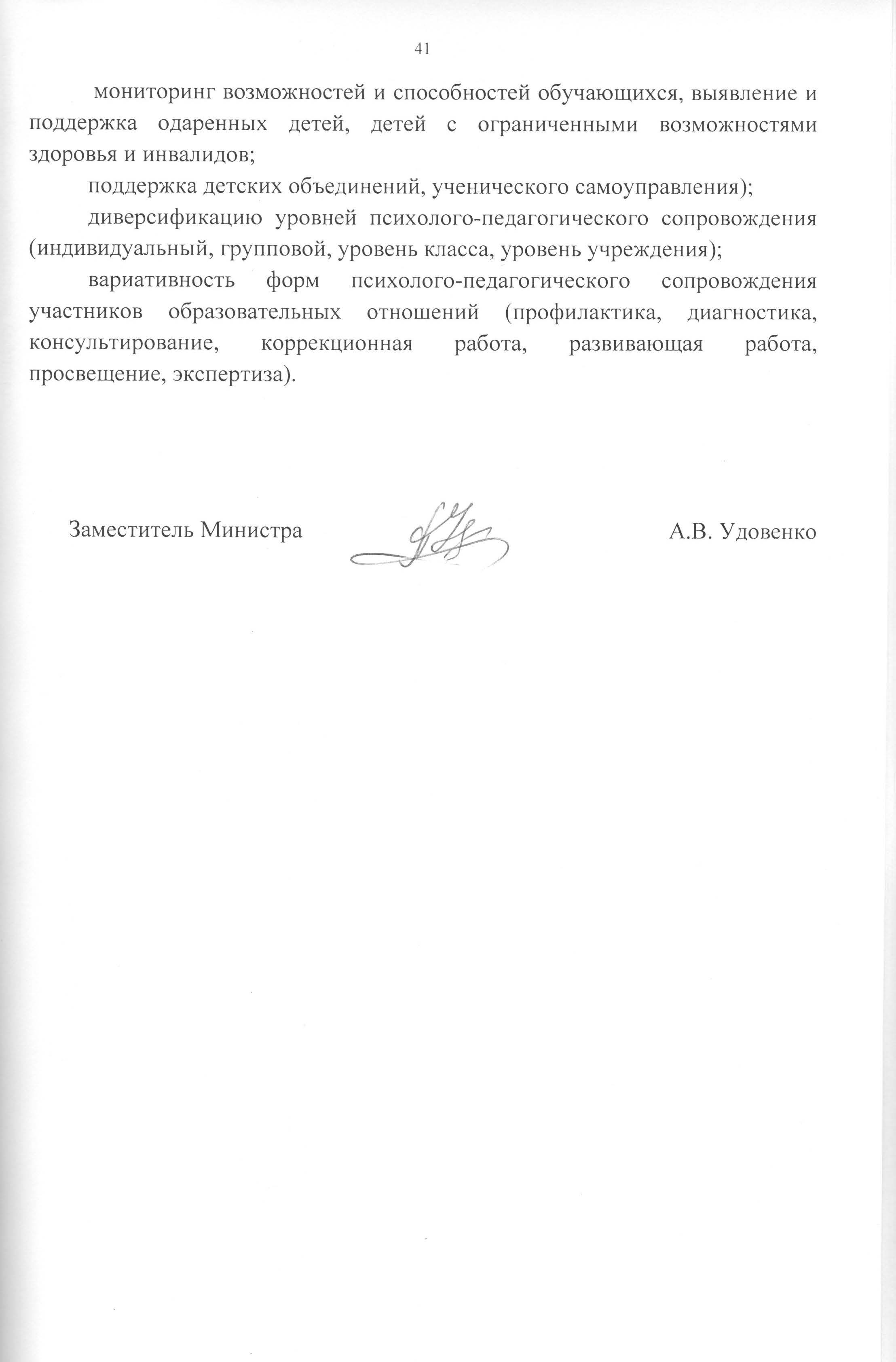 Начальник отдела общего образования Департамента образования	И.А. Михайлова1* - В первом классе уроки проводятся по 5-дневной учебной неделеНачальник отдела общего образования Департамента образования	И.А. МихайловаЗаведующий сектором специального образования, обеспечения прав и социальной поддержки обучающихсяотдела общего образования Департамента образования	Л.В. ЯковенкоЗаведующий сектором специального образования, обеспечения прав и социальной поддержки обучающихсяотдела общего образования Департамента образования	Л.В. ЯковенкоЗаведующий сектором специального образования, обеспечения прав и социальной поддержки обучающихсяотдела общего образования Департамента образования	Л.В. ЯковенкоЗаведующий сектором специального образования, обеспечения прав и социальной поддержки обучающихсяотдела общего образования Департамента образования	Л.В. ЯковенкоЗаведующий сектором специального образования, обеспечения прав и социальной поддержки обучающихсяотдела общего образования Департамента образования	Л.В. ЯковенкоЗаведующий сектором специального образования, обеспечения прав и социальной поддержки обучающихсяотдела общего образования Департамента образования	Л.В. ЯковенкоЗаведующий сектором специального образования, обеспечения прав и социальной поддержки обучающихсяотдела общего образования Департамента образования	Л.В. ЯковенкоЗаведующий сектором специального образования, обеспечения прав и социальной поддержки обучающихсяотдела общего образования Департамента образования	Л.В. ЯковенкоЗаведующий сектором специального образования, обеспечения прав и социальной поддержки обучающихсяотдела общего образования Департамента образования	Л.В. ЯковенкоЗаведующий сектором специального образования, обеспечения прав и социальной поддержки обучающихсяотдела общего образования Департамента образования	Л.В. ЯковенкоЗаведующий сектором специального образования, обеспечения прав и социальной поддержки обучающихсяотдела общего образования Департамента образования	Л.В. ЯковенкоЗаведующий сектором специального образования, обеспечения прав и социальной поддержки обучающихсяотдела общего образования Департамента образования	Л.В. ЯковенкоДЛЯ ДЕТЕЙ С ЗАДЕРЖКОЙ ПСИХИЧЕСКОГО РАЗВИТИЯс 5-дневной рабочей неделейЗаведующий сектором специального образования, обеспечения прав и социальной поддержки обучающихсяотдела общего образования Департамента образования	Л.В. ЯковенкоПРИМЕРНЫЙ УЧЕБНЫЙ ПЛАНПО АДАПТИРОВАННЫМ ОСНОВНЫМ ОБРАЗОВАТЕЛЬНЫМ ПРОГРАММАМ НАЧАЛЬНОГО ОБЩЕГО ОБРАЗОВАНИЯДЛЯ ДЕТЕЙ С ЗАДЕРЖКОЙ ПСИХИЧЕСКОГО РАЗВИТИЯс 6-дневной рабочей неделейЗаведующий сектором специального образования, обеспечения прав и социальной поддержки обучающихсяотдела общего образования Департамента образования	Л.В. ЯковенкоПредметные областиОсновные задачи реализации содержанияФилологияФормирование первоначальных представлений о единстве и многообразии языкового и культурного пространства Донецкой Народной Республики, о языке как основе национального самосознания. Развитие диалогической и монологической устной и письменной речи, коммуникативных умений, нравственных и эстетических чувств, способностей к творческойдеятельности. Воспитание культуры речиМатематика и информатикаРазвитие математической речи, логического и алгоритмического	мышления,	воображения, обеспечение первоначальных представлений окомпьютерной грамотностиЕстествознаниеОсознание ценности, целостности и многообразия окружающего мира, своего места в нем. Формирование модели безопасного поведения в условиях повседневной жизни и в различных опасных и чрезвычайных	ситуациях.	Формирование психологической культуры и компетенции для обеспечения эффективного и безопасноговзаимодействия в социумеОбществознаниеФормирование	уважительного	отношения	к	семье,населенному	пункту,	стране,	истории,	культуре, природе нашей страны, ее современной жизниИскусствоРазвитие способностей к художественно-образному, эмоционально-ценностному восприятию произведений изобразительного и музыкального искусства,формирование опыта творческой деятельностиТехнологияВоспитание положительного отношения к труду, формирование и развитие в пределах возрастных возможностей обучающихся первоначального опыта практической	предметно-преобразовательной деятельности; развитие умений самостоятельно решатьпредметно-практические задачи и бытовые проблемыЗдоровье иФормирование	физической	культуры	личности,физическаякультурасохранение	и	укрепление	здоровья,	содействиеразвитию	физических	качеств	и	освоениеопределенных  двигательных  действий, формированиенавыков двигательной активности с  общеразвивающейнаправленностью;	активное	развитие	мышления,творчества,	самостоятельности.	Формированиенавыков здорового и безопасного образа жизниПредметные областиУчебные предметыНедельная нагрузкаНедельная нагрузкаНедельная нагрузкаНедельная нагрузкаГодовая нагрузкаГодовая нагрузкаГодовая нагрузкаГодовая нагрузкаГодовая нагрузкаПредметные областиУчебные предметы12341234ΣІ. Обязательная частьІ. Обязательная часть192122226086937267262753ФилологияРусский язык и литературное чтение8256256ФилологияРусский язык555165165165495ФилологияЛитературное чтение333999999297ФилологияУкраинский язык и литерат. чтение11133333399ФилологияИностранный язык11133333399Математика и информатикаМатематика4444128132132132524Математика и информатикаИнформатика и ИКТ11333366ЕстествознаниеОкружающий мир111132333333131ОбществознаниеУроки гражданственности и духовности Донбасса111132333333131ИскусствоМузыкальное искусство111132333333131ИскусствоИзобразительное искусство111132333333131ТехнологииТрудовое обучение111132333333131Здоровье и физическая культураФизическая культура222264666666262ІІ. Часть, формируемая участниками образовательных отношений:ІІ. Часть, формируемая участниками образовательных отношений:344496132132132492Дополнительные (факультативные) занятия физической культурой и спортом в пределах дополнительных общеобразовательных программ, участие в спортивных мероприятияхДополнительные (факультативные) занятия физической культурой и спортом в пределах дополнительных общеобразовательных программ, участие в спортивных мероприятиях111132333333131Индивидуальные и групповые занятия, консультацииИндивидуальные и групповые занятия, консультации233364999999361Предельно допустимая аудиторная учебная нагрузкаПредельно допустимая аудиторная учебная нагрузка202223236407267597592884Учебные экскурсии, практические занятияУчебные экскурсии, практические занятия2225262699Всего финансируется (без учёта деления класса на группы)Всего финансируется (без учёта деления класса на группы)222526267268508848843344Предметные областиУчебные предметыНедельная нагрузкаНедельная нагрузкаНедельная нагрузкаНедельная нагрузкаГодовая нагрузкаГодовая нагрузкаГодовая нагрузкаГодовая нагрузкаГодовая нагрузкаПредметные областиУчебные предметы1*2341234ΣІ. Обязательная частьІ. Обязательная часть192223236087267597592852ФилологияРусский язык и литературное чтение8256256ФилологияРусский язык555165165165495ФилологияЛитературное чтение333999999297ФилологияУкраинский язык и литерат. чтение11133333399ФилологияИностранный язык11133333399Математика и информатикаМатематика4555128165165165623Математика и информатикаИнформатика и ИКТ11333366ЕстествознаниеОкружающий мир111132333333131ОбществознаниеУроки гражданственности и духовности Донбасса111132333333131ИскусствоМузыкальное искусство111132333333131ИскусствоИзобразительное искусство111132333333131ТехнологииТрудовое обучение111132333333131Здоровье и физическая культураФизическая культура222264666666262ІІ. Часть, формируемая участниками образовательных отношений:ІІ. Часть, формируемая участниками образовательных отношений:333396999999393Дополнительные (факультативные) занятия физической культурой и спортом в пределах дополнительных общеобразов. программ, участие в спортивных мероприятияхДополнительные (факультативные) занятия физической культурой и спортом в пределах дополнительных общеобразов. программ, участие в спортивных мероприятиях111132333333131Индивидуальные и групповые занятия, консультацииИндивидуальные и групповые занятия, консультации222264666666262Предельно допустимая аудиторная учебная нагрузкаПредельно допустимая аудиторная учебная нагрузка222324246407597927923245Учебные экскурсии, практические занятияУчебные экскурсии, практические занятия2225262699Всего финансируется (без учёта деления класса на группы)Всего финансируется (без учёта деления класса на группы)222526267268508848843344Предметные областиУчебные предметыКлассыКлассыКлассыКлассыКлассыПредметные областиУчебные предметыПодготови тельный1234Предметные областиУчебные предметыколичество академических часов внеделюколичество академических часов внеделюколичество академических часов внеделюколичество академических часов внеделюколичество академических часов внеделюI.	Обязательная частьI.	Обязательная часть1920212222ФилологияРусский язык и литературное чтение77888ФилологияПредметно-практическоеобучение44444Математика и информатикаМатематика34444Математика и информатикаИнформатика и ИКТ11ОбществознаниеУроки гражданственности и духовности Донбасса11111ИскусствоИзобразительное искусство11111Здоровье и физическая культураФизическая культура33333II.	Коррекционная частьII.	Коррекционная часть88888Коррекционно- развивающая областьОзнакомление с окружающим миром, музыкально-ритмические занятия,		специальные фронтальные			занятия, индивидуальные занятия по формированию произношения и развитию	слухо-зрительноговосприятия устной речи*88888III.	Часть, формируемая участниками образовательных отношенийIII.	Часть, формируемая участниками образовательных отношений1Дополнительные	часы	на	индивидуальные	игрупповые занятияДополнительные	часы	на	индивидуальные	игрупповые занятия1Предельно допустимая аудиторная учебная нагрузка (без учёта коррекционной части)Предельно допустимая аудиторная учебная нагрузка (без учёта коррекционной части)2020212222Всего финансируется (без учёта деления классана группы)Всего финансируется (без учёта деления классана группы)2828293030* Индивидуальные занятия по формированию произношения и развитию слухо-зрительного восприятияустной речи финансируются в объеме 3 часа в неделю на одного обучающегося. Общая недельная нагрузка на класс зависит от количества обучающихся в классе.* Индивидуальные занятия по формированию произношения и развитию слухо-зрительного восприятияустной речи финансируются в объеме 3 часа в неделю на одного обучающегося. Общая недельная нагрузка на класс зависит от количества обучающихся в классе.* Индивидуальные занятия по формированию произношения и развитию слухо-зрительного восприятияустной речи финансируются в объеме 3 часа в неделю на одного обучающегося. Общая недельная нагрузка на класс зависит от количества обучающихся в классе.* Индивидуальные занятия по формированию произношения и развитию слухо-зрительного восприятияустной речи финансируются в объеме 3 часа в неделю на одного обучающегося. Общая недельная нагрузка на класс зависит от количества обучающихся в классе.* Индивидуальные занятия по формированию произношения и развитию слухо-зрительного восприятияустной речи финансируются в объеме 3 часа в неделю на одного обучающегося. Общая недельная нагрузка на класс зависит от количества обучающихся в классе.* Индивидуальные занятия по формированию произношения и развитию слухо-зрительного восприятияустной речи финансируются в объеме 3 часа в неделю на одного обучающегося. Общая недельная нагрузка на класс зависит от количества обучающихся в классе.* Индивидуальные занятия по формированию произношения и развитию слухо-зрительного восприятияустной речи финансируются в объеме 3 часа в неделю на одного обучающегося. Общая недельная нагрузка на класс зависит от количества обучающихся в классе.Предметные областиУчебные предметыКлассыКлассыКлассыКлассыКлассыПредметные областиУчебные предметыПодготови тельный*1*234Предметные областиУчебные предметыколичество академических часов в неделюколичество академических часов в неделюколичество академических часов в неделюколичество академических часов в неделюколичество академических часов в неделюI.	Обязательная частьI.	Обязательная часть1920222323ФилологияРусский язык и литературное чтение77888ФилологияПредметно-практическоеобучение44444Математика и информатикаМатематика34555Математика и информатикаИнформатика и ИКТ11ОбществознаниеУроки гражданственности и духовности Донбасса11111ИскусствоИзобразительное искусство11111Здоровье и физическаякультураФизическая культура33333I.	Коррекционная частьI.	Коррекционная часть88888Коррекционно- развивающая областьОзнакомление с окружающим миром,			музыкально- ритмические				занятия, специальные		фронтальные занятия,	индивидуальные занятия по формированию произношения и развитиюслухо-зрительного восприятия устной речи **88888II.	Часть, формируемая участниками образовательных отношенийII.	Часть, формируемая участниками образовательных отношений1222Дополнительные часы на изучение курсов по выбору, индивидуальные и групповые занятия,консультацииДополнительные часы на изучение курсов по выбору, индивидуальные и групповые занятия,консультации1222Предельно	допустимая	аудиторная	учебная нагрузка (без учёта коррекционной части)Предельно	допустимая	аудиторная	учебная нагрузка (без учёта коррекционной части)2020242525Всего финансируется (без учёта деления класса на группы)Всего финансируется (без учёта деления класса на группы)2828323333* В подготовительном и первом классах 5-дневная рабочая неделя.** Индивидуальные занятия по формированию произношения и развитию слухо-зрительного восприятияустной речи финансируются в объеме 3 часа в неделю на одного обучающегося. Общая недельная нагрузка на класс зависит от количества обучающихся в классе.* В подготовительном и первом классах 5-дневная рабочая неделя.** Индивидуальные занятия по формированию произношения и развитию слухо-зрительного восприятияустной речи финансируются в объеме 3 часа в неделю на одного обучающегося. Общая недельная нагрузка на класс зависит от количества обучающихся в классе.* В подготовительном и первом классах 5-дневная рабочая неделя.** Индивидуальные занятия по формированию произношения и развитию слухо-зрительного восприятияустной речи финансируются в объеме 3 часа в неделю на одного обучающегося. Общая недельная нагрузка на класс зависит от количества обучающихся в классе.* В подготовительном и первом классах 5-дневная рабочая неделя.** Индивидуальные занятия по формированию произношения и развитию слухо-зрительного восприятияустной речи финансируются в объеме 3 часа в неделю на одного обучающегося. Общая недельная нагрузка на класс зависит от количества обучающихся в классе.* В подготовительном и первом классах 5-дневная рабочая неделя.** Индивидуальные занятия по формированию произношения и развитию слухо-зрительного восприятияустной речи финансируются в объеме 3 часа в неделю на одного обучающегося. Общая недельная нагрузка на класс зависит от количества обучающихся в классе.* В подготовительном и первом классах 5-дневная рабочая неделя.** Индивидуальные занятия по формированию произношения и развитию слухо-зрительного восприятияустной речи финансируются в объеме 3 часа в неделю на одного обучающегося. Общая недельная нагрузка на класс зависит от количества обучающихся в классе.* В подготовительном и первом классах 5-дневная рабочая неделя.** Индивидуальные занятия по формированию произношения и развитию слухо-зрительного восприятияустной речи финансируются в объеме 3 часа в неделю на одного обучающегося. Общая недельная нагрузка на класс зависит от количества обучающихся в классе.Предметные областиУчебные предметыКлассыКлассыКлассыКлассыКлассыПредметные областиУчебные предметыПодготови тельный1234Предметные областиУчебные предметыколичество академических часов в неделюколичество академических часов в неделюколичество академических часов в неделюколичество академических часов в неделюколичество академических часов в неделюI.	Обязательная частьI.	Обязательная часть1920202121ФилологияРусский язык и литературное чтение, развитие речи88888Математика иинформатикаМатематика44444Математика иинформатикаИнформатика и ИКТ11ОбществознаниеУроки гражданственности и духовности Донбасса11111ЕстествознаниеОкружающий мир12222ИскусствоИзобразительное искусство11111ТехнологияТрудовое обучение11111Здоровье и физическая культураФизическая культура33333II.	Коррекционная частьII.	Коррекционная часть88888Коррекционно- развивающая областьМузыкально-ритмические занятия,	развитие	речи, индивидуальные	занятия		по развитию слухового восприятияи	формированию произношения*88888III.	Часть, формируемая участниками образовательных отношенийIII.	Часть, формируемая участниками образовательных отношений1111Дополнительные часы на изучение курсов по выбору, индивидуальные и групповые занятияДополнительные часы на изучение курсов по выбору, индивидуальные и групповые занятия1111Предельно	допустимая	аудиторная	учебная нагрузка (без учёта коррекционной части)Предельно	допустимая	аудиторная	учебная нагрузка (без учёта коррекционной части)2020212222Всего финансируется (без учёта деления класса на группы)Всего финансируется (без учёта деления класса на группы)2828293030*Индивидуальные	занятия   по	развитию слухового восприятия и формированию произношенияфинансируются в объеме 2 часа в неделю на одного обучающегося. Общая недельная нагрузка на класс зависит от количества обучающихся в классе.*Индивидуальные	занятия   по	развитию слухового восприятия и формированию произношенияфинансируются в объеме 2 часа в неделю на одного обучающегося. Общая недельная нагрузка на класс зависит от количества обучающихся в классе.*Индивидуальные	занятия   по	развитию слухового восприятия и формированию произношенияфинансируются в объеме 2 часа в неделю на одного обучающегося. Общая недельная нагрузка на класс зависит от количества обучающихся в классе.*Индивидуальные	занятия   по	развитию слухового восприятия и формированию произношенияфинансируются в объеме 2 часа в неделю на одного обучающегося. Общая недельная нагрузка на класс зависит от количества обучающихся в классе.*Индивидуальные	занятия   по	развитию слухового восприятия и формированию произношенияфинансируются в объеме 2 часа в неделю на одного обучающегося. Общая недельная нагрузка на класс зависит от количества обучающихся в классе.*Индивидуальные	занятия   по	развитию слухового восприятия и формированию произношенияфинансируются в объеме 2 часа в неделю на одного обучающегося. Общая недельная нагрузка на класс зависит от количества обучающихся в классе.*Индивидуальные	занятия   по	развитию слухового восприятия и формированию произношенияфинансируются в объеме 2 часа в неделю на одного обучающегося. Общая недельная нагрузка на класс зависит от количества обучающихся в классе.Предметные областиУчебные предметыКлассыКлассыКлассыКлассыКлассыПредметные областиУчебные предметыПодготови тельный*1*234Предметные областиУчебные предметыколичество академических часов в неделюколичество академических часов в неделюколичество академических часов в неделюколичество академических часов в неделюколичество академических часов в неделюI.	Обязательная частьI.	Обязательная часть1920202222ФилологияРусский язык и литературное чтение, развитие речи88888Математика иинформатикаМатематика44555Математика иинформатикаИнформатика и ИКТ11ОбществознаниеУроки гражданственности и духовности Донбасса11111ЕстествознаниеОкружающий мир12122ИскусствоИзобразительное искусство11111ТехнологияТрудовое обучение11111Здоровье и физическая культураФизическая культура33333I.	Коррекционная частьI.	Коррекционная часть88888Коррекционно- развивающая областьМузыкально-ритмические занятия,	развитие	речи, индивидуальные		занятия		по развитию слухового восприятия и		формированиюпроизношения**88888II.	Часть, формируемая участниками образовательных отношенийII.	Часть, формируемая участниками образовательных отношений1433Дополнительные часы на изучение курсов по выбору, индивидуальные и групповые занятия,консультацииДополнительные часы на изучение курсов по выбору, индивидуальные и групповые занятия,консультации1433Предельно	допустимая	аудиторная	учебная нагрузка (без учёта коррекционной части)Предельно	допустимая	аудиторная	учебная нагрузка (без учёта коррекционной части)2020242525Всего финансируется (без учёта деления классана группы)Всего финансируется (без учёта деления классана группы)2828323333* В подготовительном и первом классах5-дневная рабочая неделя.** Индивидуальные занятия по формированию произношения и развитию слухо-зрительного восприятияустной речи финансируются в объеме 3 часа в неделю на одного обучающегося. Общая недельная нагрузка на класс зависит от количества обучающихся в классе.* В подготовительном и первом классах5-дневная рабочая неделя.** Индивидуальные занятия по формированию произношения и развитию слухо-зрительного восприятияустной речи финансируются в объеме 3 часа в неделю на одного обучающегося. Общая недельная нагрузка на класс зависит от количества обучающихся в классе.* В подготовительном и первом классах5-дневная рабочая неделя.** Индивидуальные занятия по формированию произношения и развитию слухо-зрительного восприятияустной речи финансируются в объеме 3 часа в неделю на одного обучающегося. Общая недельная нагрузка на класс зависит от количества обучающихся в классе.* В подготовительном и первом классах5-дневная рабочая неделя.** Индивидуальные занятия по формированию произношения и развитию слухо-зрительного восприятияустной речи финансируются в объеме 3 часа в неделю на одного обучающегося. Общая недельная нагрузка на класс зависит от количества обучающихся в классе.* В подготовительном и первом классах5-дневная рабочая неделя.** Индивидуальные занятия по формированию произношения и развитию слухо-зрительного восприятияустной речи финансируются в объеме 3 часа в неделю на одного обучающегося. Общая недельная нагрузка на класс зависит от количества обучающихся в классе.* В подготовительном и первом классах5-дневная рабочая неделя.** Индивидуальные занятия по формированию произношения и развитию слухо-зрительного восприятияустной речи финансируются в объеме 3 часа в неделю на одного обучающегося. Общая недельная нагрузка на класс зависит от количества обучающихся в классе.* В подготовительном и первом классах5-дневная рабочая неделя.** Индивидуальные занятия по формированию произношения и развитию слухо-зрительного восприятияустной речи финансируются в объеме 3 часа в неделю на одного обучающегося. Общая недельная нагрузка на класс зависит от количества обучающихся в классе.Предметные областиУчебные предметыКлассыКлассыКлассыКлассыКлассыПредметные областиУчебные предметыПодготови тельный1234Предметные областиУчебные предметыколичество академических часов в неделюколичество академических часов в неделюколичество академических часов в неделюколичество академических часов в неделюколичество академических часов в неделюI.	Обязательная частьI.	Обязательная часть1920212222ФилологияРусский язык и литературное чтение77666ФилологияИностранный язык111ФилологияУкраинский язык и литературное чтение111Математика и информатикаМатематика44444Математика и информатикаИнформатика и ИКТ11ОбществознаниеУроки гражданственности и духовности Донбасса11111ЕстествознаниеОкружающий мир12222ИскусствоРельефное рисование11111ИскусствоМузыкальное искусство11111ТехнологияТрудовое обучение11111Здоровье и физическаякультураФизическая культура33333II.	Коррекционная частьII.	Коррекционная часть910101010Коррекционно- развивающая областьРитмика, лечебная физическая культура, социально-бытовая ориентировка,	коррекция развития, ориентировка впространстве, развитие речи910101010III.	Часть, формируемая участниками образовательных отношенийIII.	Часть, формируемая участниками образовательных отношений1Дополнительные	часы	на	индивидуальные	игрупповые занятияДополнительные	часы	на	индивидуальные	игрупповые занятия1Предельно	допустимая	аудиторная	учебная нагрузка (без учёта коррекционной части)Предельно	допустимая	аудиторная	учебная нагрузка (без учёта коррекционной части)2020212222Всего финансируется (без учёта деления класса на группы)Всего финансируется (без учёта деления класса на группы)2930313232Предметные областиУчебные предметыКлассыКлассыКлассыКлассыКлассыПредметные областиУчебные предметыПодготови тельный*1*234Предметные областиУчебные предметыколичество академических часов в неделюколичество академических часов в неделюколичество академических часов в неделюколичество академических часов в неделюколичество академических часов в неделюI.	Обязательная частьI.	Обязательная часть1920222323ФилологияРусский язык и литературное чтение77666ФилологияИностранный язык111ФилологияУкраинский язык и литературное чтение111Математика иинформатикаМатематика44555Математика иинформатикаИнформатика и ИКТ11ОбществознаниеУроки гражданственности и духовности Донбасса11111ЕстествознаниеОкружающий мир12222ИскусствоРельефное рисование11111ИскусствоМузыкальное искусство11111ТехнологияТрудовое обучение11111Здоровье и физическая культураФизическая культура33333I.	Коррекционная частьI.	Коррекционная часть910101010Коррекционно- развивающая областьРитмика, лечебная физическая культура, социально-бытовая ориентировка,	коррекция развития, ориентировка впространстве, развитие речи910101010II.	Часть, формируемая участниками образовательных отношенийII.	Часть, формируемая участниками образовательных отношений1222Дополнительные часы на изучение курсов по выбору, индивидуальные и групповые занятия, консультацииДополнительные часы на изучение курсов по выбору, индивидуальные и групповые занятия, консультации1222Предельно	допустимая	аудиторная	учебнаянагрузка (без учёта коррекционной части)Предельно	допустимая	аудиторная	учебнаянагрузка (без учёта коррекционной части)2020242525Всего финансируется (без учёта деления класса на группы)Всего финансируется (без учёта деления класса на группы)2930343535* В подготовительном и первом классах 5-дневная рабочая неделя.* В подготовительном и первом классах 5-дневная рабочая неделя.* В подготовительном и первом классах 5-дневная рабочая неделя.* В подготовительном и первом классах 5-дневная рабочая неделя.* В подготовительном и первом классах 5-дневная рабочая неделя.* В подготовительном и первом классах 5-дневная рабочая неделя.* В подготовительном и первом классах 5-дневная рабочая неделя.Предметные областиУчебные предметыКлассыКлассыКлассыКлассыКлассыПредметные областиУчебные предметыПодготови тельный1234Предметные областиУчебные предметыколичество академических часов в неделюколичество академических часов в неделюколичество академических часов в неделюколичество академических часов в неделюколичество академических часов в неделюI.	Обязательная частьI.	Обязательная часть1920212222ФилологияРусский язык и литературное чтение77666ФилологияИностранный язык111ФилологияУкраинский язык и литературное чтение111Математика и информатикаМатематика44444Математика и информатикаИнформатика и ИКТ11ОбществознаниеУроки гражданственности и духовности Донбасса11111ЕстествознаниеОкружающий мир12222ИскусствоИзобразительное искусство11111ИскусствоМузыкальное искусство11111ТехнологияТрудовое обучение11111Здоровье и физическаякультураФизическая культура33333II.	Коррекционная частьII.	Коррекционная часть910101010Коррекционно- развивающая областьРитмика, лечебная физическая культура, социально-бытовая ориентировка,	коррекция развития, ориентировка впространстве, развитие речи910101010III.	Часть, формируемая участниками образовательных отношенийIII.	Часть, формируемая участниками образовательных отношений1Дополнительные	часы	на	индивидуальные	игрупповые занятияДополнительные	часы	на	индивидуальные	игрупповые занятия1Предельно	допустимая	аудиторная	учебная нагрузка (без учёта коррекционной части)Предельно	допустимая	аудиторная	учебная нагрузка (без учёта коррекционной части)2020212222Всего финансируется (без учёта деления класса на группы)Всего финансируется (без учёта деления класса на группы)2930313232Предметные областиУчебные предметыКлассыКлассыКлассыКлассыКлассыПредметные областиУчебные предметыПодготови тельный*1*234Предметные областиУчебные предметыколичество академических часов внеделюколичество академических часов внеделюколичество академических часов внеделюколичество академических часов внеделюколичество академических часов внеделюI.	Обязательная частьI.	Обязательная часть1920222323ФилологияРусский язык и литературное чтение77666ФилологияИностранный язык111ФилологияУкраинский язык и литературное чтение111Математика иинформатикаМатематика44555Математика иинформатикаИнформатика и ИКТ11ОбществознаниеУроки гражданственности и духовности Донбасса11111ЕстествознаниеОкружающий мир12222ИскусствоИзобразительное искусство11111ИскусствоМузыкальное искусство11111ТехнологияТрудовое обучение11111Здоровье ифизическая культураФизическая культура33333I.	Коррекционная частьI.	Коррекционная часть910101010Коррекционно- развивающая областьРитмика, лечебная физическая культура,	социально-бытовая ориентировка,		коррекция развития, ориентировка впространстве, развитие речи910101010II.	Часть, формируемая участниками образовательных отношенийII.	Часть, формируемая участниками образовательных отношений1222Дополнительные	часы	на	изучение	курсов	по выбору, индивидуальные и групповые занятия,консультацииДополнительные	часы	на	изучение	курсов	по выбору, индивидуальные и групповые занятия,консультации1222Предельно допустимая аудиторная учебная нагрузка (без учёта коррекционной части)Предельно допустимая аудиторная учебная нагрузка (без учёта коррекционной части)2020242525Всего финансируется (без учёта деления классана группы)Всего финансируется (без учёта деления классана группы)2930343535* В подготовительном и первом классах 5-дневная рабочая неделя.* В подготовительном и первом классах 5-дневная рабочая неделя.* В подготовительном и первом классах 5-дневная рабочая неделя.* В подготовительном и первом классах 5-дневная рабочая неделя.* В подготовительном и первом классах 5-дневная рабочая неделя.* В подготовительном и первом классах 5-дневная рабочая неделя.* В подготовительном и первом классах 5-дневная рабочая неделя.Предметные областиУчебные предметыКлассыКлассыКлассыКлассыКлассыПредметные областиУчебные предметыПодготови тельный1234Предметные областиУчебные предметыколичество академических часов в неделюколичество академических часов в неделюколичество академических часов в неделюколичество академических часов в неделюколичество академических часов в неделюI.	Обязательная частьI.	Обязательная часть1920212222ФилологияРусский язык и литературное чтение78777ФилологияИностранный язык111ФилологияУкраинский язык и литературное чтение111Математика и информатикаМатематика44444Математика и информатикаИнформатика и ИКТ11ОбществознаниеУроки гражданственности и духовности Донбасса11111ЕстествознаниеОкружающий мир11111ИскусствоИзобразительное искусство11111ИскусствоМузыкальное искусство11111ТехнологияТрудовое обучение11111Здоровье и физическаякультураФизическая культура33333II.	Коррекционная частьII.	Коррекционная часть910101010Коррекционно- развивающая областьЛогопедические	занятия, развитие	связной		речи,логоритмика,	лечебная физическая культура910101010III.	Часть, формируемая участникамиобразовательных отношенийIII.	Часть, формируемая участникамиобразовательных отношений1Дополнительные	часы	на	индивидуальные	и групповые занятияДополнительные	часы	на	индивидуальные	и групповые занятия1Предельно	допустимая	аудиторная	учебная нагрузка (без учёта коррекционной части)Предельно	допустимая	аудиторная	учебная нагрузка (без учёта коррекционной части)2020212222Всего финансируется (без учёта деления класса на группы)Всего финансируется (без учёта деления класса на группы)2930313232Предметные областиУчебные предметыКлассыКлассыКлассыКлассыКлассыПредметные областиУчебные предметыПодготови тельный*1*234Предметные областиУчебные предметыколичество академических часов внеделюколичество академических часов внеделюколичество академических часов внеделюколичество академических часов внеделюколичество академических часов внеделюI.	Обязательная частьI.	Обязательная часть1920222323ФилологияРусский язык и литературное чтение78777ФилологияИностранный язык111ФилологияУкраинский язык и литературное чтение111Математика иинформатикаМатематика44555Математика иинформатикаИнформатика и ИКТ11ОбществознаниеУроки гражданственности и духовности Донбасса11111ЕстествознаниеОкружающий мир11111ИскусствоИзобразительное искусство11111ИскусствоМузыкальное искусство11111ТехнологияТрудовое обучение11111Здоровье ифизическая культураФизическая культура33333I.	Коррекционная частьI.	Коррекционная часть910101010Коррекционно-развивающая областьЛогопедические занятия, развитие связной речи, логоритмика, лечебная физическая культура910101010II.	Часть, формируемая участниками образовательных отношенийII.	Часть, формируемая участниками образовательных отношений1222Дополнительные часы на изучение курсов по выбору, индивидуальные и групповые занятия, консультацииДополнительные часы на изучение курсов по выбору, индивидуальные и групповые занятия, консультации1222Предельно допустимая аудиторная учебная нагрузка(без учёта коррекционной части)Предельно допустимая аудиторная учебная нагрузка(без учёта коррекционной части)2020242525Всего финансируется (без учёта деления класса на группы)Всего финансируется (без учёта деления класса на группы)2930343535* В подготовительном и первом классах 5-дневная рабочая неделя.* В подготовительном и первом классах 5-дневная рабочая неделя.* В подготовительном и первом классах 5-дневная рабочая неделя.* В подготовительном и первом классах 5-дневная рабочая неделя.* В подготовительном и первом классах 5-дневная рабочая неделя.* В подготовительном и первом классах 5-дневная рабочая неделя.* В подготовительном и первом классах 5-дневная рабочая неделя.Предметные областиУчебные предметыКлассыКлассыКлассыКлассыКлассыПредметные областиУчебные предметыПодготови тельный1234количество академических часов внеделюколичество академических часов внеделюколичество академических часов внеделюколичество академических часов внеделюколичество академических часов внеделюI.	Обязательная частьI.	Обязательная часть1920212222ФилологияРусский язык и литературное чтение67666ФилологияИностранный язык111ФилологияУкраинский язык и литературное чтение111Математика иинформатикаМатематика44444Математика иинформатикаИнформатика и ИКТ11ОбществознаниеУроки гражданственности и духовности Донбасса11111ЕстествознаниеОкружающий мир11111ИскусствоИзобразительное искусство11111ИскусствоМузыкальное искусство11111ТехнологияТрудовое обучение22222Здоровье ифизическая культураФизическая культура33333II.	Коррекционная частьII.	Коррекционная часть77788Коррекционно-развивающая областьЛечебная	физическая	культура, коррекция развития77788III.	Часть, формируемая участниками образовательных отношенийIII.	Часть, формируемая участниками образовательных отношений1Дополнительные	часы	на	индивидуальные	и групповые занятияДополнительные	часы	на	индивидуальные	и групповые занятия1Предельно допустимая аудиторная учебная нагрузка (без учёта коррекционной части)Предельно допустимая аудиторная учебная нагрузка (без учёта коррекционной части)2020212222Всего финансируется (без учёта деления класса на группы)Всего финансируется (без учёта деления класса на группы)2727283030Предметные областиУчебные предметыКлассыКлассыКлассыКлассыКлассыПредметные областиУчебные предметыПодготови тельный*1*234Предметные областиУчебные предметыколичество академических часов в неделюколичество академических часов в неделюколичество академических часов в неделюколичество академических часов в неделюколичество академических часов в неделюI.	Обязательная частьI.	Обязательная часть1920222323ФилологияРусский язык и литературное чтение67666ФилологияИностранный язык111ФилологияУкраинский язык и литературное чтение111Математика иинформатикаМатематика44555Математика иинформатикаИнформатика и ИКТ11ОбществознаниеУроки гражданственности и духовности Донбасса11111ЕстествознаниеОкружающий мир11111ИскусствоИзобразительное искусство11111ИскусствоМузыкальное искусство11111ТехнологияТрудовое обучение22222Здоровье и физическая культураФизическая культура33333I.	Коррекционная частьI.	Коррекционная часть77788Коррекционно- развивающая областьЛечебная физическая культура, коррекция развития77788II.	Часть, формируемая участникамиобразовательных отношенийII.	Часть, формируемая участникамиобразовательных отношений1222Дополнительные часы на изучение курсов по выбору, индивидуальные и групповые занятия,консультацииДополнительные часы на изучение курсов по выбору, индивидуальные и групповые занятия,консультации1222Предельно	допустимая	аудиторная	учебная нагрузка (без учёта коррекционной части)Предельно	допустимая	аудиторная	учебная нагрузка (без учёта коррекционной части)2020242525Всего финансируется (без учёта деления классана группы)Всего финансируется (без учёта деления классана группы)2727313333* В подготовительном и первом классах 5-дневная рабочая неделя.* В подготовительном и первом классах 5-дневная рабочая неделя.* В подготовительном и первом классах 5-дневная рабочая неделя.* В подготовительном и первом классах 5-дневная рабочая неделя.* В подготовительном и первом классах 5-дневная рабочая неделя.* В подготовительном и первом классах 5-дневная рабочая неделя.* В подготовительном и первом классах 5-дневная рабочая неделя.Предметные областиУчебные предметыКлассыКлассыКлассыКлассыКлассыПредметные областиУчебные предметыПодготови тельный1234Предметные областиУчебные предметыколичество академических часов внеделюколичество академических часов внеделюколичество академических часов внеделюколичество академических часов внеделюколичество академических часов внеделюI.	Обязательная частьI.	Обязательная часть1920212222ФилологияРусский язык и литературное чтение68777ФилологияИностранный язык111ФилологияУкраинский язык и литературное чтение111Математика иинформатикаМатематика44444Математика иинформатикаИнформатика и ИКТ11ОбществознаниеУроки гражданственности и духовности Донбасса11111ЕстествознаниеОкружающий мир11111ИскусствоИзобразительное искусство11111ИскусствоМузыкальное искусство11111ТехнологияТрудовое обучение21111Здоровье ифизическая культураФизическая культура33333II.	Коррекционная частьII.	Коррекционная часть77788Коррекционно- развивающая областьРитмика, лечебная физическая культура, развитие психомоторики и сенсорных процессов, коррекция развития,	индивидуальные,групповые занятия77788III.	Часть, формируемая участниками образовательных отношенийIII.	Часть, формируемая участниками образовательных отношений1Дополнительные	часы	на	индивидуальные	игрупповые занятияДополнительные	часы	на	индивидуальные	игрупповые занятия1Предельно допустимая аудиторная учебная нагрузка (без учёта коррекционной части)Предельно допустимая аудиторная учебная нагрузка (без учёта коррекционной части)2020212222Всего финансируется (без учёта деления класса на группы)Всего финансируется (без учёта деления класса на группы)2727283030Предметные областиУчебные предметыКлассыКлассыКлассыКлассыКлассыПредметные областиУчебные предметыПодгото вительный*1*234Предметные областиУчебные предметыколичество академических часов в неделюколичество академических часов в неделюколичество академических часов в неделюколичество академических часов в неделюколичество академических часов в неделюI.	Обязательная частьI.	Обязательная часть1920222323ФилологияРусский язык и литературное чтение68777ФилологияИностранный язык111ФилологияУкраинский язык и литературное чтение111Математика иинформатикаМатематика44555Математика иинформатикаИнформатика и ИКТ11ОбществознаниеУроки гражданственности и духовности Донбасса11111ЕстествознаниеОкружающий мир11111ИскусствоИзобразительное искусство11111ИскусствоМузыкальноеискусство11111ТехнологияТрудовое обучение21111Здоровье и физическая культураФизическая культура33333I.	Коррекционная частьI.	Коррекционная часть77788Коррекционно- развивающая областьЛечебная	физическаякультура,	коррекция развития77788II.	Часть, формируемая участникамиобразовательных отношенийII.	Часть, формируемая участникамиобразовательных отношений1222Дополнительные часы на изучение курсов по выбору, индивидуальные и групповые занятия, консультацииДополнительные часы на изучение курсов по выбору, индивидуальные и групповые занятия, консультации1222Предельно допустимая аудиторная учебнаянагрузка (без учёта коррекционной части)Предельно допустимая аудиторная учебнаянагрузка (без учёта коррекционной части)2020242525Всего финансируется (без учёта деления класса на группы)Всего финансируется (без учёта деления класса на группы)2727313333*В подготовительном и первом классах 5-дневная рабочая неделя*В подготовительном и первом классах 5-дневная рабочая неделя*В подготовительном и первом классах 5-дневная рабочая неделя*В подготовительном и первом классах 5-дневная рабочая неделя*В подготовительном и первом классах 5-дневная рабочая неделя*В подготовительном и первом классах 5-дневная рабочая неделя*В подготовительном и первом классах 5-дневная рабочая неделя